Европейская экономическая комиссияКомитет по внутреннему транспортуРабочая группа по перевозкам опасных грузовСто десятая сессия										18 October 2023
Женева, 8–12 ноября 2021 года Пункт 4 предварительной повестки дняРабота Совместного совещания МПОГ/ДОПОГ/ВОПОГПункт 5 предварительной повестки дняПредложения о внесении поправок в приложения А и В к ДОПОГ		Проекты поправок к ДОПОГ - Сводный перечень поправок, принятых Совместным совещанием и Рабочей группой в течение двухгодичного периода		Записка секретариата		ПересмотрНиже секретариат воспроизводит проект поправок к ДОПОГ, принятых Совместным совещанием на своих сессиях весной и осенью 2022 года и весной и осенью 2023 года, а также поправки к ДОПОГ, принятые Рабочей группой в двухгодичный период.Поправки, принятые Совместным совещанием на его весенней сессии и на его осенней сессии 2022 года и на его весенней сессии 2023 года (см. ECE/TRANS/WP.15/AC.1/164, приложение I, B., ECE/TRANS/WP.15/AC.1/166 приложение,  и ECE/TRANS/WP.15/AC.1/168, приложение II) были уже одобрены Рабочей группой (см. ECE/TRANS/WP.15/258, ECE/TRAN/WP.15/260 и ECE/TRANS/WP.15/262).Другие поправки, принятые на Совместным совещанием на его осенней сессии 2023 года и соответствующие документам ECE/TRANS/WP.15/AC.1/170, приложение II и ECE/TRANS/WP.15/AC.1/2023/23/Add.1 представлены на утверждение Рабочей группе. Некоторые поправки были заключены в квадратные скобки Совместным заседанием в ожидании дальнейшего рассмотрения РП.15 и постоянной рабочей группы Комитета экспертов МПОГ. Эти поправки воспроизведены в части II. Некоторые поправки будут утверждены на следующей сессии Совместного заседания или будут соответствовать ссылкам на стандарты, которые еще не опубликованы. Эти поправки воспроизводятся в части III ниже для дальнейшего рассмотрения Рабочей группой на ее следующей сессии.Текст черным шрифтом соответствует поправкам, представленным для утверждения Рабочей группе.Текст зеленым шрифтом соответствует поправкам, уже обсужденным на предыдущих сессиях.	I.	Проекты поправок к приложениям А и В к ДОПОГ для вступления в силу 1 января 2025 года		Глава 1.11.1.2.2		Изменить название главы 1.2 на «Определения, единицы измерения и сокращения».(Справочный документ: ECE/TRANS/WP.15/262, приложение)1.1.3.1		Перенумеровать нынешний пункт a) в пункт a) i).		После пункта a) i) добавить новый подпункт ii) следующего содержания:«ii)	к перевозке частными лицами в пределах, определенных в пункте a) i), опасных грузов, которые первоначально предназначались для их личного потребления, использования в быту, досуга или спорта и которые перевозятся в качестве отходов, включая случаи, когда эти опасные грузы больше не помещены в оригинальную тару для розничной продажи, при условии, что приняты меры для предотвращения любой утечки при нормальных условиях перевозки;».(Справочный документ: ECE/TRANS/WP.15/262, приложение)1.1.3.6.3	В таблице:(Справочный документ: ECE/TRANS/WP.15/AC.1/2023/23/Add.1 с поправками, внесенными в приложении II к документу ECE/TRANS/WP.15/AC.1/170)		Глава 1.21.2.1	Изменить определение «Повторно используемая пластмасса» следующим образом:«“Повторно используемая пластмасса” — материал, рекуперированный из использованной промышленной тары или из другой пластмассы, предварительно отсортированный и подготовленный для переработки в новую тару, включая КСМ. Специфические свойства рекуперированного материала, используемого для производства новой тары, включая КСМ, должны гарантироваться и документально подтверждаться на регулярной основе в рамках программы обеспечения качества, признанной компетентным органом. Программа обеспечения качества должна предусматривать составление протокола надлежащей предварительной сортировки и проверки того, что каждая партия рекуперированной пластмассы, имеющая однородный состав, соответствует спецификациям материала (скорость течения расплава, плотность и свойства при растяжении) типового образца, изготовляемого из такого повторно используемого материала. Для этого необходимо знать, из какой пластмассы изготовлена повторно используемая пластмасса, а также предыдущее использование, включая предыдущее содержимое, пластмассы, если это предыдущее использование способно снизить прочность новой тары, включая КСМ, изготовленной из этого материала. Кроме того, программа обеспечения качества, которой придерживается изготовитель тары или КСМ в соответствии с пунктом 6.1.1.4 или пунктом 6.5.4.1, должна включать проведение надлежащих предусмотренных в разделе 6.1.5 или разделе 6.5.6 механических испытаний по типу конструкции тары или КСМ, изготовляемых из каждой партии рекуперированной пластмассы. В ходе такого испытания прочность тары при штабелировании может проверяться скорее с помощью соответствующих испытаний на динамическое сжатие, чем с помощью испытаний, проводимых при статической нагрузке».	В примечании под этим определением в первом предложении заменить «касающиеся» на «которые могут касаться».	В определении «Согласованная на глобальном уровне система классификации опасности и маркировки химической продукции» заменить «девятое» на «десятое», а «(ST/SG/AC.10/30/Rev.9)» — на «ST/SG/AC.10/30/Rev.10)».	В определении «Руководство по испытаниям и критериям» заменить «седьмое» на «восьмое», а «(ST/SG/AC.10/11/Rev.7 и Amend.1)» — на «(ST/SG/AC.10/11/Rev.8)».	В определении «Типовые правила ООН» заменить «двадцать второму» 
на «двадцать третьему», а «(ST/SG/AC.10/1/Rev.22)» — на «(ST/SG/AC.10/1/Rev.23)».	В определении «Коэффициент наполнения» заменить «сосуд под давлением, готовый» на «средство удержания, готовое».(Справочный документ: ECE/TRANS/WP.15/AC.1/2023/23/Add.1 с поправками, внесенными в приложении II к документу ECE/TRANS/WP.15/AC.1/170)1.2.1	Добавить новое определение в надлежащем алфавитном порядке следующего содержания:«“Степень наполнения” — отношение, выраженное в %, объема жидкости или твердого вещества, помещенного при температуре 15 °C в средство удержания, к объему средства удержания, готового к эксплуатации».(Справочный документ: ECE/TRANS/WP.15/AC.1/2023/23/Add.1)1.2.2.1	В таблице, в графе «Электрическое сопротивление» в последней колонке заменить «1 кг·м²/с³/A²» на «1 кг ⋅ м2 ⋅ с–3 ⋅ A–2».(Справочный документ: ECE/TRANS/WP.15/AC.1/2023/23/Add.1)		Глава 1.41.4.2.1.1	В подпункте е) заменить «контейнеры для массовых грузов» на «контейнеры для перевозки навалом/насыпью».(Справочный документ: ECE/TRANS/WP.15/262, приложение)1.4.3.3	В подпункте e) «допустимую степень наполнения или допустимую массу содержимого на литр вместимости» заменить на «допустимую степень наполнения, допустимый коэффициент наполнения или допустимую массу содержимого на литр вместимости, в зависимости от обстоятельств».(Справочный документ: ECE/TRANS/WP.15/AC.1/2023/23/Add.1)		Глава 1.61.6.1.1		Заменить «2023» на «2025» и «2022» на «2024».(Справочный документ: ECE/TRANS/WP.15/AC.1/170, приложение II)1.6.1.8		После «могут по-прежнему использоваться» добавить «до 31 декабря
2026 года».(Справочный документ: ECE/TRANS/WP.15/AC.1/170, приложение II)1.6.1.38	Исключить и заменить «1.6.1.39–1.6.1.42  (Исключены)» на «1.6.1.38–1.6.1.42 (Иcключены)».(Справочный документ: ECE/TRANS/WP.15/AC.1/170, приложение II)1.6.1.43	Заменить «2.2.9.1.7» на «2.2.9.1.7.1». (Справочный документ: ECE/TRANS/WP.15/AC.1/2023/23/Add.1)1.6.1.53	Исключить и добавить «1.6.1.53 (Иcключен)».(Справочный документ: ECE/TRANS/WP.15/AC.1/170, приложение II)1.6.1		Добавить  следующего содержания:«1.6.1.54	Ковши для перевозки расплавленного алюминия под № ООН 3257, изготовленные и утвержденные до 1 июля 2025 года в соответствии с положениями национального законодательства, но не отвечающие, однако, изложенным в пункте 7.3.3.2.7 требованиям AP11 в отношении конструкции и утверждения, применяемым с 1 января 2025 года, могут по-прежнему использоваться с разрешения компетентных органов в странах использования».(Справочный документ: ECE/TRANS/WP.15/262, приложение)«1.6.1.55	Вещества, относящиеся к № ООН 1835 или № ООН 3560, могут перевозиться до 31 декабря 2026 года в соответствии с положениями 
по классификации и условиями перевозки ДОПОГ, применяемыми к № ООН 1835 ТЕТРАМЕТИЛАММОНИЯ ГИДРОКСИДА РАСТВОР до 31 декабря 2024 года».«1.6.1.56	Вещества, относящиеся к № ООН 3423, могут перевозиться до 31 декабря 2026 года в соответствии с положениями по классификации и условиями перевозки ДОПОГ до 31 декабря 2024 года».«1.6.1.57	Тара, изготовленная до 1 января 2027 года и не отвечающая требованиям подраздела 6.1.3.1, касающимся размещения маркировочных знаков на несъемных элементах и применяемым с 1 января 2025 года, может по-прежнему использоваться».(Справочный документ: ECE/TRANS/WP.15/AC.1/2023/23/Add.1)1.6.2.17	Исключить и заменить «1.6.2.16 (Иcключен)» на «1.6.2.16 и 1.6.2.17 (Иcключены)».(Справочный документ: ECE/TRANS/WP.15/AC.1/170, приложение II)1.6.2.21 и 1.6.2.22		Исключить и добавить «1.6.2.21 и 1.6.2.22 (Иcключены)».(Справочный документ: ECE/TRANS/WP.15/AC.1/170, приложение II)1.6.2	Включить новые переходные меры следующего содержания:«1.6.2.23	Требования примечания 3 пункта 6.2.1.6.1, применимые до 31 декабря 2024 года, могут по-прежнему применяться до 31 декабря 2026 года».«1.6.2.24	При перевозке газов под №№ ООН 1006, 1013, 1046 и 1066 в баллонах, у которых произведение испытательного давления на вместимость не превышает 15,2 МПа·литр (152 бар·литр), предписания специального положения 653 главы 3.3, действующие до 31 декабря 2024 года, могут продолжать применяться до 31 декабря 2026 года».(Справочный документ: ECE/TRANS/WP.15/AC.1/2023/23/Add.1)1.6.3		Добавить переходную меру следующего содержания:«1.6.3.61	Встроенные цистерны (автоцистерны) и съемные цистерны, изготовленные до 1 июля 2025 года в соответствии с требованиями, действующими до 31 декабря 2024 года, но не отвечающие, однако, требованиям пункта 6.8.2.2.11, применяемым с 1 января 2025 года, могут по-прежнему эксплуатироваться.»(Справочный документ: ECE/TRANS/WP.15/262, приложение)1.6.4.59	Изменить следующим образом:«1.6.4.59	Контейнеры-цистерны из армированных волокном пластмасс, изготовленные до 1 июля 2033 года в соответствии с требованиями главы 6.9, действующими до 31 декабря 2022 года, могут по-прежнему эксплуатироваться в соответствии с положениями главы 4.4, действующими до 31 декабря 2022 года.».(Справочный документ: ECE/TRANS/WP.15/260, приложение)1.6.4		Добавить переходную меру следующего содержания:«1.6.4.65	Контейнеры-цистерны, изготовленные до 1 июля 2025 года в соответствии с требованиями, действующими до 31 декабря 2024 года, но не отвечающие, однако, требованиям пункта 6.8.2.2.11, применяемым с 1 января 2025 года, могут по-прежнему эксплуатироваться.»(Справочный документ: ECE/TRANS/WP.15/262, приложение)		Глава 1.81.8.3.2	Изменить нумерацию подпунктов a) и b) на b) и c). В перенумерованном подпункте c) перед словом «перевозку» вставить «отправку,» (дважды).	Добавить новый подпункт a) следующего содержания:«a)	(Зарезервирован);».(Справочный документ: ECE/TRANS/WP.15/260, приложение)1.8.3.11	В пятом отступе подпункта b) заменить «перевозка во встроенных или съемных цистернах» на «перевозка в цистернах».(Справочный документ: ECE/TRANS/WP.15/AC.1/170, приложение II)1.8.3.11	В подпункте b), десятый отступ, изменить текст в скобках на «(упаковка, наполнение — степень наполнения или коэффициент наполнения, в зависимости от обстоятельств, — погрузка и разгрузка, укладка и разделение)».(Справочный документ: ECE/TRANS/WP.15/AC.1/2023/23/Add.1) 1.8.6.1		Заменить «и контроля за внутренней инспекционной службой» на 
«, выдача разрешения внутренней инспекционной службе и осуществление контроля за ней».(Справочный документ: ECE/TRANS/WP.15/AC.1/170, приложение II)1.8.7.7		В заголовке заменить «Контроль за внутренней инспекционной службой» на «Выдача разрешения внутренней инспекционной службе и осуществление контроля за этой службой».(Справочный документ: ECE/TRANS/WP.15/AC.1/170, приложение II)1.8.8.6		Заменить «1.8.7.7.1 d)» на «1.8.7.7.1 b) ii)».(Справочный документ: ECE/TRANS/WP.15/AC.1/170, приложение II)		Глава 2.12.1.5.2	Изменить следующим образом:«2.1.5.2	Такие изделия могут, кроме того, содержать элементы или батареи. Литиевые элементы и батареи, являющиеся неотъемлемой частью изделия, должны быть такого типа, который, как доказано, отвечает требованиям к испытаниям, изложенным в подразделе 38.3 части III Руководства по испытаниям и критериям. К изделиям, содержащим опытные образцы литиевых элементов или батарей, перевозимые для испытаний, или к изделиям, содержащим литиевые элементы или батареи, изготовленные в виде промышленных партий, состоящих из не более чем 100 таких элементов или батарей, применяются требования специального положения 310 главы 3.3».(Справочный документ: ECE/TRANS/WP.15/AC.1/2023/23/Add.1 с поправками, внесенными в приложении II к документу ECE/TRANS/WP.15/AC.1/170)		Глава 2.22.2.1.1.1	В подпункте a), абзац, начинающийся со слов «Пиротехнические вещества», заменить «вещества или смеси веществ» на «взрывчатые вещества».	В конце последнего абзаца (определение термина «Флегматизированный») заменить точку на точку с запятой и добавить новый абзац в следующей редакции:«“Взрывной или пиротехнический эффект” в контексте подпункта с) означает эффект, производимый самоподдерживающимися экзотермическими химическими реакциями, включая удар, взрыв, фрагментацию, выброс, тепло, свет, звук, газ и дым».(Справочный документ: ECE/TRANS/WP.15/AC.1/2023/23/Add.1)2.2.1.4		Добавить следующую новую позицию:«УСТРОЙСТВА ДЛЯ РАССЕИВАНИЯ СРЕДСТВ ТУШЕНИЯИзделия, содержащие пиротехническое вещество, которые предназначены для рассеивания средств тушения (или аэрозоля) при активации и которые не содержат никаких других опасных грузов».(Справочный документ: ECE/TRANS/WP.15/AC.1/2023/23/Add.1)2.2.2.3	В разделе для классификационного кода 2F для № ООН 1010 заменить «40 %» на «20 %».(Справочный документ: ECE/TRANS/WP.15/AC.1/2023/23/Add.1)2.2.3.1.1	В последнем предложении перед примечаниями заменить «и 3379» на «, 3379 и 3555».(Справочный документ: ECE/TRANS/WP.15/AC.1/2023/23/Add.1)2.2.3.3	В категории F3 исключить позицию «3269 СМОЛ ПОЛИЭФИРНЫХ КОМПЛЕКТ, жидкое основное вещество». В категории F1 перед позицией «3065 НАПИТКИ АЛКОГОЛЬНЫЕ» добавить позицию «3269 СМОЛ ПОЛИЭФИРНЫХ КОМПЛЕКТ, жидкое основное вещество».(Справочный документ: ECE/TRANS/WP.15/AC.1/2023/23/Add.1)2.2.41.1.2	Изменить название подраздела F следующим образом: «Легковоспламеняющиеся твердые вещества без дополнительной опасности и изделия, содержащие такие вещества».(Справочный документ: ECE/TRANS/WP.15/AC.1/2023/23/Add.1)2.2.41.1.3	В конце добавить новый абзац следующего содержания:«“Металлическими порошками” являются порошки металлов или металлических сплавов».(Справочный документ: ECE/TRANS/WP.15/AC.1/2023/23/Add.1)2.2.41.1.5 a)	Заменить «порошков металлов или порошков сплавов металлов» на «металлических порошков».(Справочный документ: ECE/TRANS/WP.15/AC.1/2023/23/Add.1)2.2.41.1.5 b)	Заменить «Порошки металлов или порошки сплавов металлов» на «Металлические порошки».(Справочный документ: ECE/TRANS/WP.15/AC.1/2023/23/Add.1)2.2.41.1.8 b)	Заменить «порошкам металлов или порошкам сплавов металлов» на «металлическим порошкам».(Справочный документ: ECE/TRANS/WP.15/AC.1/2023/23/Add.1)2.2.41.3	В категории F4 исключить позицию «3527 СМОЛ ПОЛИЭФИРНЫХ КОМПЛЕКТ, твердое основное вещество». В категории F1 перед первой позицией добавить позицию «3527 СМОЛ ПОЛИЭФИРНЫХ КОМПЛЕКТ, твердое основное вещество».(Справочный документ: ECE/TRANS/WP.15/AC.1/2023/23/Add.1)2.2.42.1.2 	Изменить название подраздела S следующим образом: «вещества, способные к самовозгоранию, без дополнительной опасности, и изделия, содержащие такие вещества».	Внести изменения в подраздел SW, изложив его в следующей редакции:“SW	вещества, способные к самовозгоранию, выделяющие при соприкосновении с водой легковоспламеняющиеся газы, и изделия, содержащие такие вещества:	SW1 вещества;	SW2 изделия».(Справочный документ: ECE/TRANS/WP.15/AC.1/2023/23/Add.1)2.2.42.3	В начале схемы заменить «Вещества, способные к самовозгоранию» на «Вещества, способные к самовозгоранию, и изделия, содержащие такие вещества».(Справочный документ: ECE/TRANS/WP.15/AC.1/2023/23/Add.1)2.2.42.3	Внести изменения в часть схемы «Реагирующие с водой SW», изложив ее в следующей редакции:(Справочный документ: ECE/TRANS/WP.15/AC.1/2023/23/Add.1)2.2.43.3	В начале схемы заменить «Вещества, выделяющие воспламеняющиеся газы при соприкосновении с водой» на «Вещества, выделяющие воспламеняющиеся газы при соприкосновении с водой, и изделия, содержащие такие вещества».(Справочный документ: ECE/TRANS/WP.15/AC.1/2023/23/Add.1)2.2.43.3	В категории W3 для № ООН 3292 заменить «НАТРИЙСОДЕРЖАЩИЕ» на «, СОДЕРЖАЩИЕ МЕТАЛЛИЧЕСКИЙ НАТРИЙ ИЛИ НАТРИЕВЫЙ СПЛАВ» (дважды).(Справочный документ: ECE/TRANS/WP.15/AC.1/2023/23/Add.1)2.2.52.4	В таблице для позиции «ИЗОПРОПИЛ-втор-БУТИЛПЕРОКСИДИКАРБОНАТ+ДИ-втор-БУТИЛПЕРОКСИДИКАРБОНАТ+ДИИЗОПРОПИЛПЕРОКСИДИКАРБОНАТ», колонка «Концентрация»: данное исправление не касается текста на русском языке.	В таблице для позиции «ДИ-(2,4-ДИХЛОРБЕНЗОИЛА ПЕРОКСИД», концентрация «≤ 52, паста с силикогелевым маслом)»: в колонке «Метод упаковки» заменить «OP7» на «OP5» и в колонке «Номер (обобщенная позиция)» заменить «3106» на «3104».	В таблице добавить следующие новые позиции:	После таблицы добавить следующие новые примечания:	«33) Свободный кислород ≤ 10 %.	34) С содержанием разбавителя типа А и воды ≥ 55 % и, кроме того, метилэтилкетона».(Справочный документ: ECE/TRANS/WP.15/AC.1/2023/23/Add.1)2.2.61.1.2	В первом предложении после «Вещества» добавить «и изделия».	Изменить название подраздела Т следующим образом: «Токсичные вещества без дополнительной опасности и изделия, содержащие такие вещества».	Изменить название подраздела ТF следующим образом: «Токсичные вещества легковоспламеняющиеся и изделия, содержащие такие вещества». В подразделе TF добавить следующий новый подраздел: «TF4 изделия».	Изменить название подраздела ТС следующим образом: «Токсичные вещества коррозионные и изделия, содержащие такие вещества». В подразделе TС добавить следующий новый подраздел: «TС5 изделия».(Справочный документ: ECE/TRANS/WP.15/AC.1/2023/23/Add.1)2.2.61.3	Изменить заголовки перед схемами следующим образом:«Токсичные вещества без дополнительной опасности (дополнительных опасностей) и изделия, содержащие такие вещества».«Токсичные вещества с дополнительной опасностью (дополнительными опасностями) и изделия, содержащие такие вещества».	В подразделе TF3 исключить позицию «1700	СВЕЧИ ГАЗОВЫЕ СЛЕЗОТОЧИВЫЕ».	В разделе TF после ответвления для TF3 добавить следующее новое ответвление:	В разделе TC после ответвления для TC4 добавить следующее новое ответвление:(Справочный документ: ECE/TRANS/WP.15/AC.1/2023/23/Add.1)2.2.62.1.4.1	В таблице для № ООН 2814 в позиции «Вирус оспы обезьян» в конце добавить «(только культуры)».(Справочный документ: ECE/TRANS/WP.15/AC.1/2023/23/Add.1)2.2.7.1.3	В конце определения «Удельная активность радионуклида» добавить следующее новое примечание:«ПРИМЕЧАНИЕ:	Для целей ДОПОГ термины “концентрация активности” и “удельная активность” являются синонимами».(Справочный документ: ECE/TRANS/WP.15/AC.1/2023/23/Add.1)2.2.9.1.2	Для кода M4 заменить «литиевые батареи» на «литиевые и натрий-ионные элементы». (Справочный документ: ECE/TRANS/WP.15/AC.1/2023/23/Add.1)2.2.9.1.3	Поместить номер этого пункта перед заголовком «Определения и классификация».(Справочный документ: ECE/TRANS/WP.15/AC.1/2023/23/Add.1)2.2.9.1.4	Поместить номер этого пункта перед заголовком «Вещества, мелкая пыль которых при вдыхании может представлять опасность для здоровья».(Справочный документ: ECE/TRANS/WP.15/AC.1/2023/23/Add.1)2.2.9.1.5	Поместить номер этого пункта перед заголовком «Вещества и изделия, которые в случае пожара могут выделять диоксины».(Справочный документ: ECE/TRANS/WP.15/AC.1/2023/23/Add.1)2.2.9.1.6	Поместить номер этого пункта перед заголовком «Вещества, выделяющие воспламеняющиеся пары».(Справочный документ: ECE/TRANS/WP.15/AC.1/2023/23/Add.1)2.2.9.1.7	Перед пунктом 2.2.9.1.7 заменить «Литиевые батареи» следующим заголовком:«2.2.9.1.7	Литиевые элементы и натрий-ионные элементы».	Изменить нумерацию текущего пункта 2.2.9.1.7 на 2.2.9.1.7.1 со следующим заголовком:«2.2.9.1.7.1	Литиевые элементы».(Справочный документ: ECE/TRANS/WP.15/AC.1/2023/23/Add.1)2.2.9.1.7.1 (перенумерованный)	В подпункте g) в конце добавить новое примечание следующего содержания:«ПРИМЕЧАНИЕ:	Термин “представить” означает, что изготовители и последующие дистрибьюторы обеспечивают доступ к краткому описанию испытаний, чтобы грузоотправитель или другие лица в цепочке поставок могли подтвердить соответствие требованиям».(Справочный документ: ECE/TRANS/WP.15/AC.1/2023/23/Add.1 с поправками, внесенными в приложении II к документу ECE/TRANS/WP.15/AC.1/170)Добавить новый пункт 2.2.9.1.7.2 следующего содержания:«2.2.9.1.7.2	Натрий-ионные аккумуляторные батареи Элементы и батареи, элементы и батареи, содержащиеся в оборудовании, или элементы и батареи, упакованные с оборудованием, содержащие ионы натрия, которые представляют собой перезаряжаемую электрохимическую систему, в которой как положительный, так и отрицательный электроды являются продуктами интеркалирования или внедрения, не содержащими металлического натрия (или натриевого сплава), а в качестве электролита используется неводное органическое соединение, должны быть отнесены к №№ ООН 3551 или 3552 соответственно.ПРИМЕЧАНИЕ:	Интеркалированный натрий существует в ионной или квазиатомной форме внутри решетки вещества, из которого состоит электрод.	Они могут перевозиться под этими позициями, если они отвечают нижеследующим положениям:	a)	каждый элемент или каждая батарея относится к тому типу, в отношении которого доказано, что он отвечает требованиям соответствующих испытаний, предусмотренных в Руководстве по испытаниям и критериям, часть III, подраздел 38.3;	ПРИМЕЧАНИЕ: Конструкция батарей должна быть такого типа, в отношении которого доказано, что он отвечает требованиям испытаний, предусмотренных в Руководстве по испытаниям и критериям, часть III, подраздел 38.3, независимо от того, относятся ли входящие в их состав элементы к типу конструкции, прошедшему испытания.	b)	каждый элемент и каждая батарея должны быть оснащены устройством предохранения от избыточного внутреннего давления или сконструированы таким образом, чтобы исключалась возможность резкого механического разрушения в условиях, которые обычно имеют место при перевозке;	c)	каждый элемент и каждая батарея должны быть оснащены эффективным средством предотвращения внешних коротких замыканий;	d)	каждая батарея, содержащая элементы или группы элементов, соединенных параллельно, должна быть оснащена эффективными средствами, необходимыми для предупреждения опасного противотока (например, диодами, предохранителями и т. п.);	e)	элементы и батареи должны изготавливаться в соответствии с программой управления качеством, как предписано в пункте 2.2.9.1.7.1 e) i)–ix);	f)	изготовители и дистрибьюторы элементов или батарей должны представить краткое описание испытаний, как предусмотрено в Руководстве по испытаниям и критериям, часть III, подраздел 38.3, пункт 38.3.5.	ПРИМЕЧАНИЕ:	Термин “представить” означает, что изготовители и последующие дистрибьюторы обеспечивают доступ к краткому описанию испытаний, чтобы грузоотправитель или другие лица в цепочке поставок могли подтвердить соответствие требованиям.Натрий-ионные батареи не подпадают под действие положений ДОПОГ, если они отвечают требованиям специальных положений 188 или 400 главы 3.3».(Справочный документ: ECE/TRANS/WP.15/AC.1/2023/23/Add.1 с поправками, внесенными в приложении II к документу ECE/TRANS/WP.15/AC.1/170)2.2.9.1.8	Поместить номер этого пункта перед заголовком «Спасательные средства».(Справочный документ: ECE/TRANS/WP.15/AC.1/2023/23/Add.1)2.2.9.1.9	Поместить номер этого пункта перед заголовком «Вещества, опасные для окружающей среды».(Справочный документ: ECE/TRANS/WP.15/AC.1/2023/23/Add.1)2.2.9.1.10	Заменить существующий заголовок перед пунктом 2.2.9.1.10 и заголовок под номером 2.2.9.1.10 на:«2.2.9.1.10	Загрязнители водной среды: вещества, опасные для окружающей среды (водная среда)».(Справочный документ: ECE/TRANS/WP.15/AC.1/2023/23/Add.1)2.2.9.1.11	Поместить номер этого пункта перед заголовком «Генетически модифицированные микроорганизмы или организмы».2.2.9.1.11	Включить следующее новое примечание 3 и изменить нумерацию существующих примечаний 3 и 4 на 4 и 5.«ПРИМЕЧАНИЕ 3: 	Положения ДОПОГ не распространяются на фармацевтическую продукцию (например, вакцины), упакованную в форме, готовой к применению, в том числе находящуюся на стадии клинических испытаний, и содержащую ГММ или ГМО».2.2.9.1.13	Поместить номер этого пункта перед заголовком «Вещества при высокой температуре».(Справочный документ: ECE/TRANS/WP.15/AC.1/2023/23/Add.1)2.2.9.1.14	Поместить номер этого пункта перед заголовком «Прочие вещества и изделия, представляющие опасность при перевозке, но не соответствующие определениям других классов».	Во вводном предложении после слов «различные вещества» добавить «и изделия».(Справочный документ: ECE/TRANS/WP.15/AC.1/2023/23/Add.1)2.2.9.1.15	Поместить номер этого пункта перед заголовком «Назначение групп упаковки».(Справочный документ: ECE/TRANS/WP.15/AC.1/2023/23/Add.1)2.2.9.2	В первом подпункте, начинающемся с тире, заменить «литиевые батареи» на «литиевые и натрий-ионные батареи».(Справочный документ: ECE/TRANS/WP.15/AC.1/170, приложение II)2.2.9.3	В списке позиций для кода «M4» изменить заголовок ответвления «Литиевые батареи» на «Литиевые элементы и натрий-ионные элементы» и добавить следующие новые позиции:«3551	БАТАРЕИ АККУМУЛЯТОРНЫЕ НАТРИЙ-ИОННЫЕ с органическим электролитом3552	БАТАРЕИ АККУМУЛЯТОРНЫЕ НАТРИЙ-ИОННЫЕ, СОДЕРЖАЩИЕСЯ В ОБОРУДОВАНИИ, ИЛИ БАТАРЕИ АККУМУЛЯТОРНЫЕ НАТРИЙ-ИОННЫЕ, УПАКОВАННЫЕ С ОБОРУДОВАНИЕМ, с органическим электролитом».	В перечень позиций для кода М5 добавить следующую новую позицию: «3559	УСТРОЙСТВА ДЛЯ РАССЕИВАНИЯ СРЕДСТВ ТУШЕНИЯ».	В перечень позиций для кода М11 добавить следующие новые позиции:«3556	СРЕДСТВО ТРАНСПОРТНОЕ, РАБОТАЮЩЕЕ НА ЛИТИЙ-ИОННЫХ БАТАРЕЯХ 3557	СРЕДСТВО ТРАНСПОРТНОЕ, РАБОТАЮЩЕЕ НА ЛИТИЙ-МЕТАЛЛИЧЕСКИХ БАТАРЕЯХ3558	СРЕДСТВО ТРАНСПОРТНОЕ, РАБОТАЮЩЕЕ НА НАТРИЙ-ИОННЫХ БАТАРЕЯХ».(Справочный документ: ECE/TRANS/WP.15/AC.1/2023/23/Add.1)		Глава 3.13.1.2.2	В первом предложении заменить «“и” или “или”» на «или».(Справочный документ: ECE/TRANS/WP.15/AC.1/2023/23/Add.1)		Глава 3.23.2.1	. В конце добавить следующее новое предложение: «Группы упаковки могут также назначаться на основании специальных положений главы 3.3, как указано в колонке 6».	В описании колонки 12 в четвертом абзаце после заголовка заменить «максимальная степень наполнения» на «максимальная степень наполнения или коэффициент наполнения, в зависимости от обстоятельств».(Справочный документ: ECE/TRANS/WP.15/AC.1/2023/23/Add.1 с поправками, внесенными в приложении II к документу ECE/TRANS/WP.15/AC.1/170)3.2.1		В пояснительном примечании по колонке 10 таблицы А заменить слова «В отношении переносных цистерн из армированных волокном пластмасс» словами «В отношении переносных цистерн с корпусом из АВП».(Справочный документ: ECE/TRANS/WP.15/260, приложение)		Глава 3.2, таблица AДля № ООН 0331 в колонке 11 исключить «TP1».(Справочный документ: ECE/TRANS/WP.15/AC.1/2023/23/Add.1)Для №№ ООН 1006, 1046 и 1066 в колонке 6 заменить «653» на «406».(Справочный документ: ECE/TRANS/WP.15/AC.1/2023/23/Add.1)Для № ООН 1010 в колонке 2 заменить «40 %» на «20 %» и в колонке 6 добавить «402». (Справочный документ: ECE/TRANS/WP.15/AC.1/2023/23/Add.1)Для № ООН 1013 в колонке 6 исключить «653» и после «392» добавить «406».(Справочный документ: ECE/TRANS/WP.15/AC.1/2023/23/Add.1)Для №№ ООН 1204, 1310, 1320, 1321, 1322, 1336, 1337, 1344, 1347, 1348, 1349, 1354, 1355, 1356, 1357, 1517, 1571, 2059 (все позиции), 2555, 2556, 2852, 2907, 3064, 3317, 3319, 3343, 3344, 3357, 3364, 3365, 3366, 3367, 3368, 3369, 3370 и 3376 в колонке 6 добавить «28».(Справочный документ: ECE/TRANS/WP.15/AC.1/2023/23/Add.1)Для №№ ООН 1391 и 3482: в колонку 10 добавить «T13» и в колонку 11 добавить «TP2 TP7 TP42». (Справочный документ: ECE/TRANS/WP.15/AC.1/2023/23/Add.1 с поправками, внесенными в приложении II к документу ECE/TRANS/WP.15/AC.1/170)Для № ООН 1700 в колонке 3b заменить «TF3» на «TF4».(Справочный документ: ECE/TRANS/WP.15/AC.1/2023/23/Add.1)Для № ООН 1774 в колонке 3b заменить «С11» на «С9».(Справочный документ: ECE/TRANS/WP.15/AC.1/2023/23/Add.1)Для № ООН 1835, группа упаковки II:в колонке 2 заменить «РАСТВОР» на «ВОДНЫЙ РАСТВОР, содержащий более 2,5 % и менее 25 % тетраметиламмония гидроксида»;в колонке 3b заменить «C7» на «CT1»;в колонку 5 добавить «+6.1»;в колонку 6 включить “279 408”;в колонку 18 добавить «CV13 CV28»;в колонке 20 заменить «80» на «86».(Справочный документ: ECE/TRANS/WP.15/AC.1/2023/23/Add.1 с поправками, внесенными в приложении II к документу ECE/TRANS/WP.15/AC.1/170)Для № ООН 1835, группа упаковки III: в колонке 2 заменить «РАСТВОР» на «ВОДНЫЙ РАСТВОР, содержащий не более 2,5 % тетраметиламмония гидроксида» и в колонку 6 добавить «408».(Справочный документ: ECE/TRANS/WP.15/AC.1/2023/23/Add.1)Для № ООН 2016 в колонке 3b заменить «T2» на «T10».(Справочный документ: ECE/TRANS/WP.15/AC.1/2023/23/Add.1)Для № ООН 2017 в колонке 3b заменить «TС2» на «TС5».(Справочный документ: ECE/TRANS/WP.15/AC.1/2023/23/Add.1)Для № ООН 2028 в колонке 4 исключить «II».(Справочный документ: ECE/TRANS/WP.15/AC.1/2023/23/Add.1)Для всех позиций под № ООН 2037 в колонку 16 включить «V14».(Справочный документ: ECE/TRANS/WP.15/262, приложение)Для № ООН 2073 в колонке 6 исключить «532».(Справочный документ: ECE/TRANS/WP.15/262, приложение)Для №№ ООН 2210, 2870 (первая позиция), 3393 и 3394 в колонке 3b заменить «SW» на «SW1».(Справочный документ: ECE/TRANS/WP.15/AC.1/2023/23/Add.1)Для № ООН 2426 в колонке 6 исключить «644».(Справочный документ: ECE/TRANS/WP.15/AC.1/2023/23/Add.1)Для № ООН 2672 в колонке 6 исключить «543».(Справочный документ: ECE/TRANS/WP.15/262, приложение)Для № ООН 2795 в колонке 6 добавить «401».(Справочный документ: ECE/TRANS/WP.15/AC.1/2023/23/Add.1)Для № ООН 2803 в колонке 6 добавить «365».(Справочный документ: ECE/TRANS/WP.15/AC.1/2023/23/Add.1)Для № ООН 2870 (вторая позиция) в колонке 3b заменить «SW» на «SW2», а в колонке 4 исключить «I».(Справочный документ: ECE/TRANS/WP.15/AC.1/2023/23/Add.1)	Для № ООН 3082: включить «650» в колонку 6.(Справочный документ: ECE/TRANS/WP.15/258, приложение II)Для № ООН 3090, 3091, 3480, 3481 добавить «677» в колонку 6.(Справочный документ: ECE/TRANS/WP.15/260, приложение)Для №№ ООН 3101–3110 в колонке 18 добавить «CV29».(Справочный документ: ECE/TRANS/WP.15/AC.1/2023/23/Add.1)Для № ООН 3165 в колонке 4 исключить «I».(Справочный документ: ECE/TRANS/WP.15/AC.1/2023/23/Add.1)Для № ООН 3257 (первая позиция) в колонке 17 добавить «AP11».(Справочный документ: ECE/TRANS/WP.15/262, приложение)Для № ООН 3269 (две позиции) в колонке 3b заменить «F3» на «F1».(Справочный документ: ECE/TRANS/WP.15/AC.1/2023/23/Add.1)Для № ООН 3270 в колонке 6 добавить «403».(Справочный документ: ECE/TRANS/WP.15/AC.1/2023/23/Add.1)Для № ООН 3292 в колонке 2 заменить «НАТРИЙСОДЕРЖАЩИЕ» на «, СОДЕРЖАЩИЕ МЕТАЛЛИЧЕСКИЙ НАТРИЙ (ИЛИ НАТРИЕВЫЙ СПЛАВ)» (дважды) и в колонке 6 добавить «401».(Справочный документ: ECE/TRANS/WP.15/AC.1/2023/23/Add.1)Для № ООН 3423:в колонке 3а заменить «8» на «6.1»;в колонке 3b заменить «C8» на «ТС2»;в колонке 4 заменить «II» на «I»;в колонке 5 заменить «8» на «6.1+8»;в колонке 6 добавить «279»;в колонке 7a заменить «1 кг» на «0»;в колонке 7b заменить «E2» на «E5»;в колонке 8 заменить «IBC08» на «IBC99»;в колонке 9а исключить «B4»;в колонке 9b заменить «MP10» на «MP18»;в колонке 10 заменить «T3» на «T6»;в колонке 12 заменить «SGAN L4BN» на «S10AH L10CH»;в колонке 13 добавить «TU14 TU15 TE19 TE21»;в колонке 15 заменить «2 (E)» на «1 (C/E)»;в колонке 18 добавить «CV1 CV13 CV28»;в колонке 19 добавить «S9 S14»;в колонке 20 заменить «80» на «668».(Справочный документ: ECE/TRANS/WP.15/AC.1/2023/23/Add.1 с поправками, внесенными в приложении II к документу ECE/TRANS/WP.15/AC.1/170)Для № ООН 3527 (обе позиции) в колонке 3b заменить «F4» на «F1».(Справочный документ: ECE/TRANS/WP.15/AC.1/2023/23/Add.1)Для №№ ООН 3537, 3538, 3540, 3541, 3546, 3547 и 3548 в колонке 6 после «274» добавить «310».(Справочный документ: ECE/TRANS/WP.15/AC.1/2023/23/Add.1)Для № ООН 3550 в колонке 9b добавить «М18».(Справочный документ: ECE/TRANS/WP.15/262, приложение)Для № ООН 3550 в колонке 12 исключить «L10CH», а в колонке 13 исключить «TU14» и «TE21».(Справочный документ: ECE/TRANS/WP.15/AC.1/170, приложение II) Добавить следующие новые позиции:(Справочный документ: ECE/TRANS/WP.15/AC.1/2023/23/Add.1 с поправками, внесенными в приложении II к документу ECE/TRANS/WP.15/AC.1/170)		Глава 3.2, таблица В(Справочный документ: ECE/TRANS/WP.15/AC.1/2023/23/Add.1)В позиции «БАТАРЕИ НАТРИЙСОДЕРЖАЩИЕ» в колонке «Наименование и описание» заменить «НАТРИЙСОДЕРЖАЩИЕ» на «, СОДЕРЖАЩИЕ МЕТАЛЛИЧЕСКИЙ НАТРИЙ ИЛИ НАТРИЕВЫЙ СПЛАВ». В позиции «БУТАДИЕНОВ И УГЛЕВОДОРОДОВ СМЕСЬ СТАБИЛИЗИРОВАННАЯ, содержащая более 40 % бутадиенов», заменить «40 %» 
на «20 %». В позиции «ЭЛЕМЕНТЫ НАТРИЙСОДЕРЖАЩИЕ» в колонке «Наименование и описание» заменить «НАТРИЙСОДЕРЖАЩИЕ» на «, СОДЕРЖАЩИЕ МЕТАЛЛИЧЕСКИЙ НАТРИЙ ИЛИ НАТРИЕВЫЙ СПЛАВ». Изменить позицию «ТЕТРАМЕТИЛАММОНИЯ ГИДРОКСИДА РАСТВОР» следующим образом: В позиции «ТЕТРАМЕТИЛАММОНИЯ ГИДРОКСИД ТВЕРДЫЙ» во второй колонке заменить «8» на «6.1». Добавить в алфавитном порядке следующие новые позиции: 		Глава 3.3СП 188	В пункте a) после «литий-ионного» добавить «или натрий-ионного».	В примечании под пунктом a) заменить «2.2.9.1.7» на «2.2.9.1.7.1».	В пункте b), первое предложение, после «литий-ионной» добавить «или натрий-ионной». Во втором предложении после «Литий-ионные» добавить «или натрий-ионные». Во втором предложении заменить «за исключением батарей» на «за исключением литий-ионных батарей».	В примечании под пунктом b) заменить «2.2.9.1.7» на «2.2.9.1.7.1».	В пункте c) после «каждый» добавить «литиевый», после «каждая» добавить «литиевая», заменить «2.2.9.1.7» на «2.2.9.1.7.1» и после «g)» добавить «или натрий-ионные элементы или батареи отвечают положениям пунктов 2.2.9.1.7.2 a), e) и f)».	В пункте f) в первом и последнем абзацах заменить «маркировочный знак литиевых батарей» на «маркировочный знак литиевых батарей или натрий-ионных батарей».	В примечании заменить «маркировочный знак литиевой батареи» на «маркировочный знак литиевой [батареи] или натрий-ионной батареи».	Во втором предложении предпоследнего абзаца исключить «литиевые».(Справочный документ: ECE/TRANS/WP.15/AC.1/2023/23/Add.1 с поправками, внесенными в приложении II к документу ECE/TRANS/WP.15/AC.1/170)СП 230	Заменить «2.2.9.1.7» на «2.2.9.1.7.1». В конце добавить следующее новое предложение: «Натрий-ионные элементы и батареи могут перевозиться в соответствии с условиями данной позиции, если они отвечают положениям пункта 2.2.9.1.7.2».(Справочный документ: ECE/TRANS/WP.15/AC.1/2023/23/Add.1)СП 252	Изменить следующим образом:«252.  1)	Горячие концентрированные растворы аммония нитрата могут перевозиться в соответствии с данной позицией, если выполнены нижеследующие условия:	a)	раствор содержит не более 93 % аммония нитрата;	b)	раствор содержит не менее 7 % воды;	c)	раствор содержит не более 0,2 % горючего материала;	d)	раствор содержит соединения хлора в количествах, при которых содержание ионов хлора не превышает 0,02 %;	e)	значение рН, измеренное в 10-процентном водном растворе вещества при 25 °C, находится в диапазоне 5–7; и	f)	максимально допустимая температура перевозимого раствора составляет 140 °C.           (2)	Кроме того, горячие концентрированные растворы аммония нитрата не подпадают под действие ДОПОГ, если выполнены нижеследующие условия:	a)	раствор содержит не более 80 % аммония нитрата;	b)	раствор содержит не более 0,2 % горючего материала;	c)	аммония нитрат остается в растворе при любых условиях перевозки; и	d)	раствор не отвечает критериям любого другого класса».(Справочный документ: ECE/TRANS/WP.15/AC.1/2023/23/Add.1)СП 280	В последнем предложении в конце добавить «или устройства для рассеивания средств тушения, описанные в специальном положении 407 (№№ ООН 0514 и 3559)».(Справочный документ: ECE/TRANS/WP.15/AC.1/2023/23/Add.1)СП 296	В пункте d) заменить «литиевые батареи» на «литиевые элементы или натрий-ионные элементы».(Справочный документ: ECE/TRANS/WP.15/AC.1/2023/23/Add.1 с поправками, внесенными в приложении II к документу ECE/TRANS/WP.15/AC.1/170)СП 310	Изменить первый абзац следующим образом:«310	Элементы или батареи, изготовленные в виде промышленных партий, состоящих из не более чем 100 таких элементов или батарей, или опытные образцы элементов или батарей, перевозимые для испытаний, должны отвечать требованиям пункта 2.2.9.1.7.1, за исключением подпунктов a), e) vii), f) iii) соответственно, f) iv) соответственно и g).	ПРИМЕЧАНИЕ:	Определение “перевозимые для испытаний” включает, в том числе, испытания, описанные в Руководстве по испытаниям и критериям, часть III, подраздел 38.3, комплексные испытания и эксплуатационные испытания изделия.	Эти элементы и батареи должны упаковываться в соответствии с инструкцией по упаковке P910, содержащейся в подразделе 4.1.4.1, или LP905, содержащейся в подразделе 4.1.4.3, в зависимости от конкретного случая.	Изделия (№№ ООН 3537, 3538, 3540, 3541, 3546, 3547 или 3548) могут содержать такие элементы или батареи при условии соблюдения применимых частей инструкции по упаковке P006, содержащейся в подразделе 4.1.4.1, или LP03, содержащейся в подразделе 4.1.4.3, в зависимости от конкретного случая».	Поправка к существующему второму абзацу не применима к текстам на русском языке. (Справочный документ: ECE/TRANS/WP.15/AC.1/2023/23/Add.1)СП 328	В последнем абзаце заменить «литий-металлические или литий-ионные» на «литий-металлические, литий-ионные или натрий-ионные», исключить «или» перед «№ ООН 3481» и в конце предложения добавить «или № ООН 3552 БАТАРЕИ НАТРИЙ-ИОННЫЕ, СОДЕРЖАЩИЕСЯ В ОБОРУДОВАНИИ».(Справочный документ: ECE/TRANS/WP.15/AC.1/2023/23/Add.1)СП 348	Заменить «Батареи» на «Литиевые элементы». После «2011 года,» добавить «, и натрий-ионные элементы, изготовленные после 31 декабря 2025 года,».(Справочный документ: ECE/TRANS/WP.15/AC.1/2023/23/Add.1)СП 360	В первом предложении заменить «литий-металлических батареях или литий-ионных батареях» на «литий-металлических, литий-ионных или натрий-ионных батареях» и заменить «позиции под № ООН 3171 СРЕДСТВО ТРАНСПОРТНОЕ, РАБОТАЮЩЕЕ НА АККУМУЛЯТОРНЫХ БАТАРЕЯХ» на «позициям под № ООН 3556 СРЕДСТВО ТРАНСПОРТНОЕ, РАБОТАЮЩЕЕ НА ЛИТИЙ-ИОННЫХ БАТАРЕЯХ, № ООН 3557 СРЕДСТВО ТРАНСПОРТНОЕ, РАБОТАЮЩЕЕ НА ЛИТИЙ-МЕТАЛЛИЧЕСКИХ БАТАРЕЯХ, или № ООН 3558 СРЕДСТВО ТРАНСПОРТНОЕ, РАБОТАЮЩЕЕ НА НАТРИЙ-ИОННЫХ БАТАРЕЯХ, в зависимости от конкретного случая».(Справочный документ: ECE/TRANS/WP.15/AC.1/2023/23/Add.1)СП 363	В пункте f) изменить второе предложение следующим образом: «Однако литиевые батареи должны отвечать требованиям пункта 2.2.9.1.7.1, за исключением того, что подпункты a), e) vii), f) iii) соответственно, f) iv) соответственно и g) не применяются, когда промышленные партии батарей, состоящие из не более чем 100 элементов или батарей, или опытные образцы элементов или батарей, перевозимые для испытаний, установлены в машинах или двигателях». Добавить следующее новое третье предложение: «Кроме того, натрий-ионные батареи должны отвечать требованиям пункта 2.2.9.1.7.2, за исключением того, что подпункты a), e) и f) не применяются, когда промышленные партии батарей, состоящие из не более чем 100 элементов или батарей, или опытные образцы элементов или батарей, перевозимые для испытаний, установлены в машинах или двигателях».(Справочный документ: ECE/TRANS/WP.15/AC.1/2023/23/Add.1 с поправками, внесенными в приложении II к документу ECE/TRANS/WP.15/AC.1/170)СП 365	После «ртуть» добавить «или галлий». После «№ ООН 3506» добавить «или 3554 соответственно».(Справочный документ: ECE/TRANS/WP.15/AC.1/2023/23/Add.1)СП 366	После «ртути» добавить «или галлия». (Справочный документ: ECE/TRANS/WP.15/AC.1/2023/23/Add.1)СП 371	В пункте 1) f), первое предложение, заменить «16.6.1.3.1–16.6.1.3.6» на «16.6.1.3.1–16.6.1.3.4, 16.6.1.3.6».(Справочный документ: ECE/TRANS/WP.15/AC.1/2023/23/Add.1)СП 376	В первом абзаце заменить «Литий-ионные элементы или батареи и литий-металлические элементы или батареи» на «Литий-металлические, литий-ионные или натрий-ионные элементы или батареи».	В пункте после примечания заменить « № ООН 3480 и № ООН 3481» на «№ ООН 3480, № ООН 3481, № ООН 3551 и № ООН 3552, в зависимости от конкретного случая».(Справочный документ: ECE/TRANS/WP.15/AC.1/2023/23/Add.1)СП 376	В четвертом абзаце после примечания заменить «или» запятой и после слов «ЛИТИЙ-МЕТАЛЛИЧЕСКИЕ БАТАРЕИ» добавить «или “ПОВРЕЖДЕННЫЕ/ИМЕЮЩИЕ ДЕФЕКТЫ НАТРИЙ-ИОННЫЕ БАТАРЕИ”».(Справочный документ: ECE/TRANS/WP.15/AC.1/170, приложение II)СП 376	В пятом абзаце исключить последнее предложение следующего содержания: «В обоих случаях элементы и батареи относятся к транспортной категории 0.».(Справочный документ: ECE/TRANS/WP.15/260, приложение)СП 377	В первом абзаце заменить «Литий-ионные и литий-металлические» на «Литий-металлические, литий-ионные или натрий-ионные» и после «нелитиевыми» добавить «или не натрий-ионными».	Во втором абзаце заменить «2.2.9.1.7 a)–g)» на «2.2.9.1.7.1 a)–g) или 2.2.9.1.7.2 a)–f) в зависимости от конкретного случая».	В третьем абзаце «или» заменить на «, НАТРИЙ-ИОННЫЕ БАТАРЕИ ДЛЯ УТИЛИЗАЦИИ». В конце предложения добавить «или НАТРИЙ-ИОННЫЕ БАТАРЕИ ДЛЯ ПЕРЕРАБОТКИ, в зависимости от конкретного случая».(Справочный документ: ECE/TRANS/WP.15/AC.1/2023/23/Add.1)СП 379	В пункте d) i) заменить «ISO 11114-1:2012 + A1:2017» на «ISO 11114-1:2020».(Справочный документ: ECE/TRANS/WP.15/AC.1/2023/23/Add.1)СП 387	В первом предложении заменить «2.2.9.1.7» на «2.2.9.1.7.1».(Справочный документ: ECE/TRANS/WP.15/AC.1/2023/23/Add.1)СП 388	Изменить абзац 5 следующим образом:«Позиция под № ООН 3171 применяется только в отношении транспортных средств и оборудования, работающих на аккумуляторных батареях жидкостных элементов, батареях, содержащих металлический натрий, или батареях, содержащих натриевый сплав, которые перевозятся с уже установленными в них батареями или аккумуляторными батареями».	Добавить следующий новый абзац 6:«Позиции № ООН 3556 СРЕДСТВО ТРАНСПОРТНОЕ, РАБОТАЮЩЕЕ НА ЛИТИЙ-ИОННЫХ БАТАРЕЯХ, № ООН 3557 СРЕДСТВО ТРАНСПОРТНОЕ, РАБОТАЮЩЕЕ НА ЛИТИЙ-МЕТАЛЛИЧЕСКИХ БАТАРЕЯХ, и № ООН 3558 СРЕДСТВО ТРАНСПОРТНОЕ, РАБОТАЮЩЕЕ НА НАТРИЙ-ИОННЫХ БАТАРЕЯХ, в зависимости от конкретного случая, применяются к транспортным средствам с литий-ионными, литий-металлическими или натрий-ионными батареями, которые перевозятся с установленными в них батареями».	В абзаце 7 (прежний абзац 6) объединить два последние предложения и изменить их следующим образом: «Когда транспортные средства перевозятся в упаковке, некоторые части транспортного средства, за исключением аккумулятора, могут быть отсоединены от его рамы, чтобы она могла вместиться в тару».	Изменить два последних абзаца следующим образом: 	«Такие опасные грузы, как батареи, подушки безопасности, огнетушители, аккумуляторы сжатого газа, предохранительные устройства и другие составные компоненты транспортного средства, необходимые для эксплуатации транспортного средства или обеспечения безопасности его оператора или пассажиров, должны быть надежно установлены в транспортном средстве и, кроме того, не подпадают под действие настоящих Правил. Однако литиевые батареи должны отвечать требованиям пункта 2.2.9.1.7.1, за исключением того, что подпункты a), e) vii), f) iii) соответственно, f) iv) соответственно и g) не применяются, когда промышленные партии батарей, состоящие из не более чем 100 элементов или батарей, или опытные образцы элементов или батарей, перевозимые для испытаний, установлены в транспортных средствах». Кроме того, натрий-ионные батареи должны отвечать требованиям пункта 2.2.9.1.7.2, за исключением того, что подпункты a), e) и f) не применяются, когда промышленные партии батарей, состоящие из не более чем 100 элементов или батарей, или опытные образцы элементов или батарей, перевозимые для испытаний, установлены в транспортных средствах.	В том случае, если литиевая батарея, установленная в транспортном средстве, повреждена или имеет дефекты, данное транспортное средство должно перевозиться на условиях, определенных компетентным органом». (Справочный документ: ECE/TRANS/WP.15/AC.1/2023/23/Add.1 с поправками, внесенными в приложении II к документу ECE/TRANS/WP.15/AC.1/170)СП 389	В первом абзаце заменить «2.2.9.1.7» на «2.2.9.1.7.1».(Справочный документ: ECE/TRANS/WP.15/AC.1/2023/23/Add.1)СП 532	Исключить и добавить «532 (Иcключено)».(Справочный документ: ECE/TRANS/WP.15/262, приложение)СП 543	Исключить и добавить «543 (Иcключено)».(Справочный документ: ECE/TRANS/WP.15/262, приложение)СП 636 	Изменить следующим образом:	В первом абзаце:		заменить «литиевые элементы и батареи» на «литиевые элементы и батареи или натрий-ионные элементы и батареи»;		заменить «литий-ионные элементы» на «литий-ионные или натрий-ионные элементы»;		заменить «литий-ионные батареи» на «литий-ионные или натрий-ионные батареи»;		заменить «другими элементами или батареями, которые не являются литиевыми элементами или батареями» на «другими элементами или батареями,»;		заменить «и 2.2.9.1.7» на «, 2.2.9.1.7.1 и 2.2.9.1.7.2».	В подпункте b) после «литиевых элементов и батарей» добавить «и натрий-ионных элементов и батарей».	В примечании к подпункту b) после «литиевых элементов и батарей» добавить слова «и натрий-ионных элементов и батарей».	Изменить подпункт c) следующим образом:	«c)	на упаковках должен иметься маркировочный знак “ЛИТИЕВЫЕ БАТАРЕИ ДЛЯ УТИЛИЗАЦИИ”, “ЛИТИЕВЫЕ БАТАРЕИ ДЛЯ ПЕРЕРАБОТКИ”, “НАТРИЙ-ИОННЫЕ БАТАРЕИ ДЛЯ УТИЛИЗАЦИИ” или “НАТРИЙ-ИОННЫЕ БАТАРЕИ ДЛЯ ПЕРЕРАБОТКИ” в зависимости от конкретного случая».(Справочный документ: ECE/TRANS/WP.15/AC.1/2023/23/Add.1)СП 644	Изменить следующим образом:«644	(Исключено)».(Справочный документ: ECE/TRANS/WP.15/AC.1/2023/23/Add.1)СП 650	В первом предложении заменить «на условиях, установленных для группы упаковки II» на «на условиях, установленных для № ООН 1263, группа упаковки II, или № ООН 3082, в зависимости от конкретного случая».	Во втором предложении после «группа упаковки II,» включить 
«и № ООН 3082».	В пункте a) в конце добавить новое предложение следующего содержания: «Разрешается совместная упаковка отходов, отнесенных к № ООН 1263, и отходов краски на водной основе, отнесенных к № ООН 3082;».	В пункте d) после первого предложения включить два новых предложения следующего содержания: «Отходы, отнесенные к № ООН 1263, могут смешиваться с отходами краски на водной основе, отнесенными к № ООН 3082, и грузиться вместе с ними в одно и то же транспортное средство или один и тот же контейнер. В случае такой совместной погрузки все содержимое должно быть отнесено к № ООН 1263.».	В пункте e) после «транспортном документе» добавить «с указанием соответствующего(их) номера(ов) ООН». В конце добавить:	«, или	“UN 3082 ОТХОДЫ ВЕЩЕСТВА, ОПАСНОГО ДЛЯ ОКРУЖАЮЩЕЙ СРЕДЫ, ЖИДКОГО, Н.У.К. (КРАСКА), 9, III, (-)”, или	“UN 3082 ОТХОДЫ ВЕЩЕСТВА, ОПАСНОГО ДЛЯ ОКРУЖАЮЩЕЙ СРЕДЫ, ЖИДКОГО, Н.У.К. (КРАСКА), 9, ГУ III, (-)”.».(Справочный документ: ECE/TRANS/WP.15/258, приложение II)СП 653 	Изменить следующим образом:«653	(Исключено)».(Справочный документ: ECE/TRANS/WP.15/AC.1/2023/23/Add.1)СП 666	Добавить новый подпункт e):«e)	Транспортные средства подпадают под действие требований главы 5.2 в отношении маркировки и знаков опасности, если они полностью закрыты тарой, обрешеткой или другим средством, которые не позволяют легко их идентифицировать».	В конце добавить новый абзац следующего содержания:«В качестве альтернативы для транспортных средств, работающих на натрий-ионных батареях, см. специальное положение 404».(Справочный документ: ECE/TRANS/WP.15/AC.1/2023/23/Add.1)СП 667	Изменить пункт a) следующим образом:«a)	(Исключен)».	В пункте b) заменить «2.2.9.1.7» на «2.2.9.1.7.1 и 2.2.9.1.7.2» и заменить «литиевым элементам или батареям» на «литиевым элементам или батареям или натрий-ионным элементам или батареям».	В пункте b) ii) заменить «литиевый элемент или литиевая батарея» на «литиевый элемент или батарея или натрий-ионный элемент или батарея».	В пункте c) заменить «литиевых элементов или батарей» на «литиевых элементов или батарей или натрий-ионных элементов или батарей».(Справочный документ: ECE/TRANS/WP.15/AC.1/2023/23/Add.1)СП 668	Изменить вводное предложение следующим образом:«Вещества, предназначенные для нанесения дорожной разметки, и битум или аналогичные продукты, предназначенные для ремонта трещин и щелей в существующих дорожных покрытиях, перевозимые при высокой температуре, не подпадают под действие других требований ДОПОГ, если выполнены нижеследующие условия:».(Справочный документ: ECE/TRANS/WP.15/262, приложение)СП 669	Заменить «№№ ООН 3166 или 3171» на «№№ ООН 3166, 3171, 3556, 3557 или 3558 в зависимости от конкретного случая».(Справочный документ: ECE/TRANS/WP.15/AC.1/2023/23/Add.1)СП 670 	Изменить следующим образом:	В подпункте a):		в первом абзаце после слов «Литиевые элементы и батареи» добавить «и натрий-ионные элементы и батареи» и заменить «376 и пункт 2.2.9.1.7» на «376 и пункты 2.2.9.1.7.1 и 2.2.9.1.7.2»;		в подпункте ii) заменить «другого литиевого элемента или другой литиевой батареи» на «другого литиевого элемента или батареи или натрий-ионного элемента или батареи»;	в подпункте b):		в первом абзаце после слов «литиевые элементы и батареи» добавить «и натрий-ионные элементы и батареи» и заменить «376 и пункт 2.2.9.1.7» на «376 и пункты 2.2.9.1.7.1 и 2.2.9.1.7.2»;		в подпункте ii) после «литиевых элементов или батарей» добавить «и натрий-ионных элементов и батарей»;		в примечании к подпункту ii) заменить «литиевых элементов и батарей в сборном грузе» на «литиевых элементов и батарей и натрий-ионных элементов и батарей, содержащихся в оборудовании домашних хозяйств»;		в подпункте iii) изменить первое предложение следующим образом: «На упаковках должен иметься маркировочный знак “ЛИТИЕВЫЕ БАТАРЕИ ДЛЯ УТИЛИЗАЦИИ”, “ЛИТИЕВЫЕ БАТАРЕИ ДЛЯ ПЕРЕРАБОТКИ”, “НАТРИЙ-ИОННЫЕ БАТАРЕИ ДЛЯ УТИЛИЗАЦИИ” или “НАТРИЙ-ИОННЫЕ БАТАРЕИ ДЛЯ ПЕРЕРАБОТКИ” в зависимости от конкретного случая». Во втором предложении после «литиевые элементы или батареи» добавить «или натрий-ионные элементы или батареи».(Справочный документ: ECE/TRANS/WP.15/AC.1/2023/23/Add.1)	Добавить следующие новые специальные положения:«28	Это вещество может перевозиться в соответствии с положениями для класса 3 или класса 4.1 только при том условии, что способ его упаковки исключает возможность снижения процентного содержания разбавителя ниже указанного уровня в любой момент времени в ходе перевозки (см. пункты 2.2.3.1.1 и 2.2.41.1.18). В случаях, когда разбавитель не указан, вещество должно быть упаковано так, чтобы количество взрывчатого вещества не превышало указанного значения».(Справочный документ: ECE/TRANS/WP.15/AC.1/2023/23/Add.1)«399	(Зарезервировано)».(Справочный документ: ECE/TRANS/WP.15/AC.1/2023/23/Add.1)«400	Натрий-ионные элементы и батареи, а также натрий-ионные элементы и батареи, когда они содержатся в оборудовании или упакованы с оборудованием, подготовленные и предъявляемые к перевозке, не подпадают под действие других положений ДОПОГ, если они отвечают следующим требованиям:	a)	элемент или батарея подвергнуты короткому замыканию таким образом, что в элементе или батарее отсутствует электрическая энергия. Короткое замыкание элемента или батареи  (например, шина между клеммами);	b)	каждый элемент или каждая батарея отвечает положениям пунктов 2.2.9.1.7.2 a), b), d), e) и f);	c)	каждая упаковка маркировку в соответствии с пунктом 5.2.1.9;	d)	за исключением случаев, когда элементы или батареи установлены в оборудовании, каждая упаковка способна выдержать испытание на падение с высоты 1,2 м, независимо от ее ориентации в пространстве, без повреждения содержащихся в ней элементов или батарей, без перемещения содержимого, приводящего к соприкосновению батарей (или элементов), и без выпадения содержимого;	e)	элементы и батареи, установленные в оборудовании, защищены от повреждения. В тех случаях, когда батареи установлены в оборудовании, оборудование в прочную наружную тару, изготовленную из подходящего материала надлежащей прочности и конструкции в зависимости от вместимости тары и ее предполагаемого предназначения, кроме случаев, когда оборудование, в котором содержится батарея, обеспечивает ее эквивалентную защиту;	f)	каждый элемент, в том числе если он является компонентом батареи,  только опасные грузы, разрешенные к перевозке в соответствии с положениями главы 3.4, и в количестве, не превышающем количество, указанное в колонке 7а таблицы А, содержащейся в главе 3.2».(Справочный документ: ECE/TRANS/WP.15/AC.1/2023/23/Add.1 с поправками, внесенными в приложении II к документу ECE/TRANS/WP.15/AC.1/170)«401	Натрий-ионные элементы и батареи с органическим электролитом должны перевозиться под №№ ООН 3551 или 3552 в зависимости от конкретного случая. Натрий-ионные элементы и батареи с водным щелочным электролитом должны перевозиться под № ООН 2795. Батареи, содержащие металлический натрий или натриевый сплав, должны перевозиться под № ООН 3292».(Справочный документ: ECE/TRANS/WP.15/AC.1/2023/23/Add.1 с поправками, внесенными в приложении II к документу ECE/TRANS/WP.15/AC.1/170)«402	Вещества, перевозимые в соответствии с данной позицией, должны иметь при 70 °C давление паров, не превышающее 1,1 MПа (11 бар), и при 50 °C плотность не ниже 0,525 кг/л».(Справочный документ: ECE/TRANS/WP.15/AC.1/2023/23/Add.1)«403	Охваченные данной позицией нитроцеллюлозные мембранные фильтры с содержанием нитроцеллюлозы не более 53 г/м² и массой нетто нитроцеллюлозы не более 300 г на внутреннюю упаковку, не подпадают под действие ДОПОГ, если они отвечают следующим условиям:	a)	они упакованы с использованием бумажных сепараторов плотностью не менее 80 г/м², помещенных между каждым слоем нитроцеллюлозных мембранных фильтров;	b)	они упакованы с целью сохранить расположение нитроцеллюлозных мембранных фильтров и бумажных сепараторов в любой из следующих конфигураций:		i)	рулоны, плотно намотанные и упакованные в пластиковую пленку плотностью не менее 80 г/м² или алюминиевые пакеты с кислородной проницаемостью равной или менее 0,1 % в соответствии со стандартом ISO 15105-1:2007;		ii)	листы, упакованные в картон плотностью не менее 250 г/м² или алюминиевые пакеты с кислородной проницаемостью равной или менее 0,1 % в соответствии со стандартом ISO 15105-1:2007;		iii)	круглые фильтры, упакованные в дисковые держатели или картонную упаковку плотностью не менее 250 г/м² или по отдельности в пакеты из бумаги и пластика общей плотностью не менее 100 г/м²».(Справочный документ: ECE/TRANS/WP.15/AC.1/2023/23/Add.1 с поправками, внесенными в приложении II к документу ECE/TRANS/WP.15/AC.1/170 для английской версии)«404	На транспортные средства, работающие от натрий-ионных батарей, не содержащие других опасных грузов, не распространяются другие положения ДОПОГ, если батарея подвергнута короткому замыканию таким образом, что в ней отсутствует электрическая энергия. Короткое замыкание элемента или батареи должно быть легко проверяемым (например, шина между клеммами)».(Справочный документ: ECE/TRANS/WP.15/AC.1/2023/23/Add.1)«405	(Зарезервировано)».(Справочный документ: ECE/TRANS/WP.15/AC.1/2023/23/Add.1)«406	 может перевозиться в соответствии с положениями главы 3.4 об ограниченном количестве при перевозке в сосудах под давлением, содержащих не более 1000 мл. Сосуды под давлением должны отвечать требованиям инструкции по упаковке P200, изложенной в подразделе 4.1.4.1, и иметь произведение испытательного давления на вместимость не более 15,2 МПа·л (152 бар·л). Сосуды под давлением не должны упаковываться вместе с другими опасными грузами».(Справочный документ: ECE/TRANS/WP.15/AC.1/2023/23/Add.1 с поправками, внесенными в приложении II к документу ECE/TRANS/WP.15/AC.1/170)«407	Устройства для рассеивания средств тушения — это изделия, содержащие пиротехническое вещество, которые предназначены для рассеивания средств тушения (или аэрозоля) при активации и которые не содержат никаких других опасных грузов. Эти изделия в упакованном для перевозки виде должны соответствовать критериям подкласса 1.4, группа совместимости S, на основании результатов испытания 6 с) раздела 16 части I Руководства по испытаниям и критериям. Устройство должно перевозиться либо со снятыми средствами срабатывания, либо быть оснащенным по крайней мере двумя независимыми средствами для предотвращения случайного срабатывания.	Устройства для рассеивания средств тушения должны быть отнесены к классу 9, № ООН 3559, только при соблюдении следующих дополнительных условий:	a) 	устройство соответствует критериям исключения в пункте 2.2.1.1.8.2 b), c) и d); 	b) 	средство тушения признано безопасным для мест обычного размещения в соответствии с международными или региональными стандартами (например, стандарт Национальной ассоциации противопожарной защиты США для стационарных систем аэрозольного пожаротушения NFPA 2010); 	c) 	изделие упаковано таким образом, чтобы при срабатывании температура внешней стороны упаковки не превышала 200 °C;	d) 	данная позиция только при наличии утверждения со стороны компетентного органа страны изготовления*.	Данная позиция не охватывает “УСТРОЙСТВА БЕЗОПАСНОСТИ с электрическим инициированием”, описанные в специальном положении 280 (№ ООН 3268)».Сноску * читать следующим образом: «* 	Если страна изготовления не Договаривающейся стороной ДОПОГ, то указанное утверждение должно быть признано компетентным органом Договаривающейся стороны ДОПОГ».(Справочный документ: ECE/TRANS/WP.15/AC.1/2023/23/Add.1 с поправками, внесенными в приложении II к документу ECE/TRANS/WP.15/AC.1/170)«408	Данная позиция охватывает только водные растворы, состоящие из воды, тетраметиламмония гидроксида (TMAГ) и содержащие не более 1 % других компонентов. Другие составы, содержащие тетраметиламмония гидроксид, следует относить к соответствующей обобщенной позиции или позиции Н.У.К. (например, ООН 2927, ЖИДКОСТЬ ТОКСИЧНАЯ, КОРРОЗИОННАЯ, ОРГАНИЧЕСКАЯ, Н.У.К. и т. д.), за исключением следующих случаев:	a)	другие составы, содержащие поверхностно-активное вещество в концентрации > 1 % и не менее 8,75 % тетраметиламмония гидроксида, следует относить к № ООН 2927, ЖИДКОСТЬ ТОКСИЧНАЯ, КОРРОЗИОННАЯ, ОРГАНИЧЕСКАЯ, Н.У.К., ГУ I; и 	b)	другие составы, содержащие поверхностно-активное вещество в концентрации > 1 % и имеющие более 2,38 %, но менее 8,75 % тетраметиламмония гидроксида, следует относить к 
№ ООН 2927, ЖИДКОСТЬ ТОКСИЧНАЯ, КОРРОЗИОННАЯ, ОРГАНИЧЕСКАЯ, Н.У.К., ГУ II».(Справочный документ: ECE/TRANS/WP.15/AC.1/2023/23/Add.1 с поправками, внесенными в приложении II к документу ECE/TRANS/WP.15/AC.1/170)«СП 677	Элементы и батареи, которые, как установлено в соответствии со специальным положением 376, имеют повреждения или дефекты и могут быстро распадаться, вступать в опасные реакции, возгораться, создавать опасность выделения тепла или опасность выброса токсичных, коррозионных или воспламеняющихся газов или паров при нормальных условиях перевозки, должны быть отнесены к транспортной категории 0. В транспортном документе слова “Перевозка в соответствии со специальным положением 376” должны быть дополнены словами “Транспортная категория 0”.»(Справочный документ: ECE/TRANS/WP.15/260, приложение)Заменить «399–499 (Зарезервированы)» на «409–499 (Зарезервированы)».(Справочный документ: ECE/TRANS/WP.15/AC.1/2023/23/Add.1)		Глава 4.14.1.1.4 	Данная поправка не касается текста на русском языке.(Справочный документ: ECE/TRANS/WP.15/AC.1/2023/23/Add.1)4.1.1.10 a)	Данная поправка не касается текста на русском языке.(Справочный документ: ECE/TRANS/WP.15/AC.1/2023/23/Add.1)4.1.1.21.6	Таблица 4.1.1.21.6: для № ООН 1779 в колонке 3b заменить «C3» на «CF1».(Справочный документ: ECE/TRANS/WP.15/262, приложение)4.1.1.21	Добавить новый пункт 4.1.1.21.7 следующего содержания:«4.1.1.21.7	В отступление от пункта 4.1.1.21.1 жидкие отходы, классифицированные в соответствии с пунктом 2.1.3.5.5, могут загружаться в полиэтиленовую тару только при условии, что эта тара выдержала испытания со всеми стандартными жидкостями, описанными в пункте 6.1.6.1. Тара должна отвечать эксплуатационным требованиям для группы упаковки, предписанным в соответствии с пунктом 2.1.3.5.5. 		В отступление от пункта 4.1.1.15, исходя из знаний о составе жидких отходов, в случае наличия веществ, способных ослабить полиэтиленовую тару (например, некоторых хлорсодержащих соединений), срок разрешенного использования этой тары должен составлять два с половиной года с даты ее изготовления».(Справочный документ: ECE/TRANS/WP.15/AC.1/170, приложение II) 4.1.3.6.5	Данная поправка не касается текста на русском языке.(Справочный документ: ECE/TRANS/WP.15/AC.1/2023/23/Add.1 с поправками, внесенными в приложении II к документу ECE/TRANS/WP.15/AC.1/170)4.1.4.1, P003	В специальном положении по упаковке PP90 заменить «№ ООН 3506» на «№№ ООН 3506 и 3554» и после «ртути» добавить «или галлия, в зависимости от конкретного случая».(Справочный документ: ECE/TRANS/WP.15/AC.1/2023/23/Add.1)4.1.4.1, P006	В конце добавить новый пункт 5) следующего содержания:«5)	Изделия, содержащие опытные образцы литиевых элементов или батарей, когда эти опытные образцы перевозятся для испытаний, или промышленные партии, состоящие из не более чем 100 литиевых элементов или батарей, которые относятся к типу, не отвечающему требованиям испытаний, предусмотренных в Руководстве по испытаниям и критериям, часть III, подраздел 38.3, должны дополнительно отвечать следующим требованиям:	a)	тара должна удовлетворять требованиям пункта 1) настоящей инструкции по упаковке;	b)	должны быть приняты соответствующие меры для сведения к минимуму воздействия вибрации и ударов и предотвращения перемещения изделия внутри упаковки, которое может привести к их повреждению и создать опасность во время перевозки. Если для выполнения этого требования используется прокладочный материал, он должен быть негорючим и электронепроводящим;	c)	негорючесть прокладочного материала должна быть оценена в соответствии со стандартом, признанным в стране, в которой была сконструирована или изготовлена тара;	d)	изделие может перевозиться в неупакованном виде с соблюдением условий, указанных компетентным органом любой Договаривающейся стороны ДОПОГ, который может также признать официальное утверждение, предоставленное компетентным органом страны, не являющейся Договаривающейся стороной ДОПОГ, при условии, что это утверждение было предоставлено в соответствии с процедурами, применяемыми согласно МПОГ, ДОПОГ, ВОПОГ, МКМПОГ или Техническим инструкциям ИКАО. Дополнительные условия, которые могут учитываться в процессе утверждения, включают, в частности, следующие условия:		i)	изделие должно быть достаточно прочным, чтобы выдерживать удары и нагрузки, которые обычно имеют место в ходе перевозки, включая перегрузку с грузовых транспортных единиц на грузовые транспортные единицы или с грузовых транспортных единиц на склады, а также любое перемещение с поддона для последующей ручной или механической обработки; и		ii)	изделие должно быть установлено на опоры либо помещено в обрешетки или иные транспортно-загрузочные приспособления таким образом, чтобы в обычных условиях перевозки оно не могло перемещаться».(Справочный документ: ECE/TRANS/WP.15/AC.1/2023/23/Add.1 с поправками, внесенными в приложении II к документу ECE/TRANS/WP.15/AC.1/170)4.1.4.1, P200	В подпункте 7) а) изменить нумерацию перечня, используя втяжки i)–v). [Во втяжке iv) заменить «коэффициента или давления наполнения» на «коэффициента наполнения или давления наполнения»]. (Справочный документ: ECE/TRANS/WP.15/AC.1/2023/23/Add.1 с поправками, внесенными в приложении II к документу ECE/TRANS/WP.15/AC.1/170)	В пункте (10) внести в специальное положение по упаковке «p» следующие изменения.		- Во втором абзаце исключить «снабженные устройствами для сброса давления или».		- Исключить последний абзац.(Справочный документ: ECE/TRANS/WP.15/262, приложение)	В подпункте 10) s) изменить нумерацию перечня, используя 
втяжки a)–b).	В пункте 11), шестая строка таблицы, заменить «EN ISO 13088:2011» на «EN ISO 13088:2012 + A1:2020».(Справочный документ: ECE/TRANS/WP.15/AC.1/2023/23/Add.1)	В пункте 13), 2.4, заменить «EN ISO 11114-1:2020» на «EN ISO 11114-1:2020 + A1:2023».(Справочный документ: ECE/TRANS/WP.15/AC.1/170, приложение II) 	В пункте 13), 2.4, заменить «EN ISO 11114-2:2013» на «EN ISO 11114-2:2021».(Справочный документ: ECE/TRANS/WP.15/AC.1/2023/23/Add.1)	В таблице 2 изменить нумерацию сносок b–d на c–e.(Справочный документ: ECE/TRANS/WP.15/AC.1/2023/23/Add.1)	В таблице 2 во всех позициях с несколькими значениями испытательного давления отделить каждую строку пунктирной линией, охватывающей три последние колонки. Для №№ ООН 1010, 1012, 1060, 1078, 1965 и 2073 разделить различные позиции с разными заголовками «Наименование и описание» пунктирной линией, охватывающей все колонки, кроме первой.	В таблице 2 для № ООН 1012 БУТИЛЕН (1-бутилен), № ООН 1012 БУТИЛЕН (цис-2-бутилен) и № ООН 1012 БУТИЛЕН (транс-2-бутилен) в последней колонке добавить «ra».	В таблице 2 для № ООН 1078 ГАЗ РЕФРИЖЕРАТОРНЫЙ, Н.У.К. в строках для «смесь F1», «смесь F2» и «смесь F3» в последней колонке добавить «ra, z».	В таблице 2 для № ООН 1965 ГАЗОВ УГЛЕВОДОРОДНЫХ СМЕСЬ СЖИЖЕННАЯ, Н.У.К. в строках для «смесь А», «смесь А01», «смесь А02», «смесь А0», «смесь А1», «смесь В1», «смесь В2», «смесь В» и «смесь С» в последней колонке добавить «ra, ta, v, z».	В таблице 2 добавить следующую новую строку:(Справочный документ: ECE/TRANS/WP.15/AC.1/2023/23/Add.1)	В примечании b под таблицей 2 заменить график МДП = Максимальное давление паров при 70 °С(Справочный документ: ECE/TRANS/WP.15/AC.1/170, приложение II и ECE/TRANS/WP.15/AC.1/2023/45) 	В таблице 3 изменить нумерацию сноски b (Незаполненный объем) на сноску f (позиции для №№ ООН 1745, 1746, 2495, а также сама сноска).(Справочный документ: ECE/TRANS/WP.15/AC.1/2023/23/Add.1)4.1.4.1, Р203	В разделе «Требования к закрытым криогенным сосудам» в пункте 5) изменить заголовок на «5) Наполнение». В последнем абзаце заменить «степень наполнения должна» на «количество закаченного газа должно».	В разделе «Требования к открытым криогенным сосудам» в конце первого абзаца добавить «Для этих газов при использовании в качестве хладагента должны применяться требования раздела 5.5.3». В пункте 9) изменить нумерацию перечня, используя втяжки a)–е).(Справочный документ: ECE/TRANS/WP.15/AC.1/2023/23/Add.1)4.1.4.1, P206	В специальном положении PP89 заменить «стандарта ISO 11118:1999» на «пункта 1 стандарта ISO 11118:2015 + Amd 1:2019».(Справочный документ: ECE/TRANS/WP.15/AC.1/2023/23/Add.1)4.1.4.1, P301	Во второй строке после заголовка, первое предложение, заменить «4.1.1» на «4.1.1.1, 4.1.1.2, 4.1.1.4, 4.1.1.5, 4.1.1.6».(Справочный документ: ECE/TRANS/WP.15/AC.1/2023/23/Add.1)4.1.4.1, P404	Изменить вторую строку под заголовком следующим образом:(Справочный документ: ECE/TRANS/WP.15/AC.1/2023/23/Add.1)4.1.4.1, P405	В пункте 1) a) после «Наружная тара:» начать новую строку (с втяжкой) и добавить «Ящики».(Справочный документ: ECE/TRANS/WP.15/AC.1/2023/23/Add.1)4.1.4.1, P410 	При необходимости изменить форматирование, чтобы составная тара отображалась как категория одиночной тары.(Справочный документ: ECE/TRANS/WP.15/AC.1/2023/23/Add.1)4.1.4.1, P501	В колонке «Комбинированная тара» перед «Ящики» исключить «1)» и перед «Ящики из фибрового картона» исключить «2)».(Справочный документ: ECE/TRANS/WP.15/AC.1/2023/23/Add.1)4.1.4.1, P505	Изменить строки 3–4 под заголовком следующим образом:	В пятой строке исключить «Максимальная вместимость» во второй колонке и поместить «Одиночная тара» в строку заголовка над этой пятой строкой. (Справочный документ: ECE/TRANS/WP.15/AC.1/2023/23/Add.1)4.1.4.1, P520	Поместить сноски непосредственно под инструкцией по упаковке на тех страницах, где они находятся.(Справочный документ: ECE/TRANS/WP.15/AC.1/2023/23/Add.1)4.1.4.1, P520	Изменения к пункту 1) не касаются текста на русском языке.			Изменить таблицу под пунктом 3) следующим образом:	В специальном положении PP94 изменить нумерацию 1–5 на a)–e). В специальном положении PP95 изменить нумерацию 1–6 на a)–f).(Справочный документ: ECE/TRANS/WP.15/AC.1/2023/23/Add.1)4.1.4.1, P600	Изменить вторую строку под заголовком следующим образом:(Справочный документ: ECE/TRANS/WP.15/AC.1/2023/23/Add.1)4.1.4.1, P601	В пункте 1) изменить нумерацию перечня, используя втяжки a)–c).(Справочный документ: ECE/TRANS/WP.15/AC.1/2023/23/Add.1)4.1.4.1, P602	В пункте 1) изменить нумерацию перечня, используя втяжки a)–c).(Справочный документ: ECE/TRANS/WP.15/AC.1/2023/23/Add.1)4.1.4.1, P603	Добавить новое дополнительное положение следующего содержания: «4. В случае делящегося-освобожденного материала должны соблюдаться предельные значения, указанные в пункте 2.2.7.2.3.5». Исключить всю строку для специальных положений по упаковке.(Справочный документ: ECE/TRANS/WP.15/AC.1/2023/23/Add.1)4.1.4.1, P620	В дополнительном положении 1 в конце добавить: «Если в качестве хладагента используется сухой лед или другие хладагенты, представляющие риск удушья, применяются требования раздела 5.5.3».	В дополнительном положении 2 b) после третьего предложения добавить: «Если в качестве хладагента используется сухой лед или другие хладагенты, представляющие риск удушья, применяются требования раздела 5.5.3».	В дополнительном положении 2 c) после первого предложения добавить: «Если в качестве хладагента используется жидкий азот, применяются требования раздела 5.5.3».(Справочный документ: ECE/TRANS/WP.15/AC.1/2023/23/Add.1)4.1.4.1, P650	Первое изменение не касается текста на русском языке.	Пункт 6) изменить следующим образом:«6)	Готовая упаковка должна быть в состоянии выдержать падение с высоты 1,2 м в любой ориентации без утечки из первичной(-ых) емкости(-ей), которая(-ые) должна(-ы) быть по-прежнему предохранена(-ы), когда это требуется, абсорбирующим материалом во вторичной таре. 	ПРИМЕЧАНИЕ:	Способность выдержать падение может быть продемонстрирована путем проведения испытания, оценки или на основании опыта».			В пункте 7) d) в конце добавить «и».			В подпункте 7) e) добавить следующее новое примечание:«ПРИМЕЧАНИЕ:	Способность выдержать падение может быть продемонстрирована путем проведения испытания, оценки или на основании опыта».			В пункте 8) c) в конце добавить «и».			В пункте 9) a) в конце добавить «и».(Справочный документ: ECE/TRANS/WP.15/AC.1/2023/23/Add.1)4.1.4.1, P800	В специальном положении по упаковке PP41 после первого предложения добавить «Если в качестве хладагента используется сухой лед или другие средства охлаждения, представляющие риск удушья, применяются требования раздела 5.5.3». В конце добавить следующее новое предложение: «Должны быть предусмотрены внутренние распорки для исключения возможности перемещения после испарения хладагента».(Справочный документ: ECE/TRANS/WP.15/AC.1/2023/23/Add.1)4.1.4.1, P803	Изменить вторую строку под заголовком следующим образом:(Справочный документ: ECE/TRANS/WP.15/AC.1/2023/23/Add.1)4.1.4.1, P804	В пункте 1) изменить нумерацию перечня, используя втяжки a)–c).(Справочный документ: ECE/TRANS/WP.15/AC.1/2023/23/Add.1)4.1.4.1, P901	В конце (перед дополнительным положением) добавить новый абзац следующего содержания: «Если в качестве хладагента используется сухой лед, применяются требования раздела 5.5.3».(Справочный документ: ECE/TRANS/WP.15/AC.1/2023/23/Add.1)4.1.4.1, P902	В первой строке под заголовком заменить «№ ООН 3268» на «№№ ООН 3268 и 3559».	Во второй строке под заголовком добавить «1)» перед «Упакованные изделия:» и убрать жирный шрифт; добавить «2)» перед «Неупакованные изделия:» и убрать жирный шрифт.	В пункте «2) Неупакованные изделия:» изменить начало предложения следующим образом: «За исключением № ООН 3559, изделия...».(Справочный документ: ECE/TRANS/WP.15/AC.1/2023/23/Add.1)4.1.4.1, P903	В первом предложении заменить «3480 и 3481» на «3480, 3481, 3551 и 3552».	Во втором предложении исключить «литиевые».(Справочный документ: ECE/TRANS/WP.15/AC.1/2023/23/Add.1)4.1.4.1, P904	В дополнительном положении исключить первую строку «Лед, сухой лед и жидкий азот». (Справочный документ: ECE/TRANS/WP.15/AC.1/2023/23/Add.1)4.1.4.1, P905	В дополнительном положении 1 с) заменить «литиевые батареи» на «литиевые элементы и натрий-ионные аккумуляторные батареи».(Справочный документ: ECE/TRANS/WP.15/AC.1/2023/23/Add.1)4.1.4.1, P908	В первой строке под заголовком исключить «литий-ионным элементам и батареям и поврежденным или имеющим дефекты литий-металлическим» и заменить «3480 и 3481» на «3480, 3481, 3551 и 3552».	Во второй строке под заголовком перед нумерованным перечнем добавить новый абзац следующего содержания: «Тара должна также отвечать следующим требованиям:». В перечне изменить нумерацию 
1–5 на a)–e). В перенумерованном пункте e) заменить «Негорючесть» на «Негорючесть теплоизоляционного материала и прокладочного материала».(Справочный документ: ECE/TRANS/WP.15/AC.1/2023/23/Add.1)4.1.4.1, P909	В первом предложении заменить «3480 и 3481» на «3480, 3481, 3551 и 3552».	В пункте 2) после «литий-ионные» добавить «или натрий-ионные» (в двух местах).	В дополнительном положении 2 изменить нумерацию перечня, используя втяжки a)–d).(Справочный документ: ECE/TRANS/WP.15/AC.1/2023/23/Add.1)4.1.4.1, P910	В первом предложении заменить «3480 и 3481» на «3480, 3481, 3551 и 3552».	В пункте 1) e) заменить «негорючесть» на «негорючесть теплоизоляционного материала и прокладочного материала».	В пункте 2) d) заменить «негорючесть» на «негорючесть прокладочного материала».	В дополнительном положении в конце первого предложения заменить точку с запятой на точку и удалить знак абзаца, чтобы первые два предложения находились в одном абзаце. 	Для дополнительных положений изменить нумерацию перечня, используя втяжки a)–d).(Справочный документ: ECE/TRANS/WP.15/AC.1/2023/23/Add.1)4.1.4.1, P911	В первом предложении заменить «3480 и 3481» на «3480, 3481, 3551 и 3552».	В примечании a к таблице, подпункт а), заменить «2.2.9.1.7» на «2.2.9.1.7.1».	В примечании a к таблице, пункт b), первое предложение, исключить «литиевых» и заменить «(быстрый распад» на «(например, быстрый распад».(Справочный документ: ECE/TRANS/WP.15/AC.1/2023/23/Add.1)4.1.4.1, R001	Поместить сноски непосредственно под инструкцией по упаковке на тех страницах, где они находятся.(Справочный документ: ECE/TRANS/WP.15/AC.1/2023/23/Add.1)4.1.4.1	Включить следующие новые инструкции по упаковке:(Справочный документ: ECE/TRANS/WP.15/AC.1/2023/23/Add.1)(Справочный документ: ECE/TRANS/WP.15/AC.1/2023/23/Add.1 с поправками, внесенными в приложении II к документу ECE/TRANS/WP.15/AC.1/170)4.1.4.2, IBC02, IBC03, IBC05, IBC06, IBC07, IBC08, IBC100		Удалить цифры перед перечнем в строке под заголовком.(Справочный документ: ECE/TRANS/WP.15/AC.1/2023/23/Add.1)4.1.4.2, IBC520	Для № ООН 3119 внести следующие изменения в позицию «Ди-(3,5,5-триметилгексаноила) пероксид, не более 52 % — устойчивая дисперсия в воде»:(Справочный документ: ECE/TRANS/WP.15/AC.1/2023/23/Add.1)4.1.4.3, LP02	Поместить сноски непосредственно под инструкцией по упаковке на тех страницах, где они находятся.(Справочный документ: ECE/TRANS/WP.15/AC.1/2023/23/Add.1)4.1.4.3, LP03	Добавить новый пункт 4) следующего содержания:«4)	Изделия, содержащие опытные образцы литиевых элементов или батарей, когда эти опытные образцы перевозятся для испытаний, или промышленные партии, состоящие из не более чем 100 литиевых элементов или батарей, которые относятся к типу, не отвечающему требованиям испытаний, предусмотренных в Руководстве по испытаниям и критериям, часть III, подраздел 38.3, должны дополнительно отвечать следующим требованиям:	a)	тара должна удовлетворять требованиям пункта 1) настоящей инструкции по упаковке;	b)	должны быть приняты соответствующие меры для сведения к минимуму воздействия вибрации и ударов и предотвращения перемещения изделия внутри упаковки, которое может привести к их повреждению и создать опасность во время перевозки. Если для выполнения этого требования используется прокладочный материал, он должен быть негорючим и электронепроводящим;	c)	негорючесть прокладочного материала должна быть оценена в соответствии со стандартом, признанным в стране, в которой была сконструирована или изготовлена тара».(Справочный документ: ECE/TRANS/WP.15/AC.1/2023/23/Add.1 с поправками, внесенными в приложении II к документу ECE/TRANS/WP.15/AC.1/170)4.1.4.3, LP902	Во второй строке под заголовком добавить «1)» перед «Упакованные изделия:» и убрать жирный шрифт; добавить «2)» перед «Неупакованные изделия:» и убрать жирный шрифт.(Справочный документ: ECE/TRANS/WP.15/AC.1/2023/23/Add.1)4.1.4.3, LP903	Изменить первое предложение под заголовком следующим образом: «Настоящая инструкция применяется к большим элементам массой брутто более 500 г, большим батареям массой брутто более 12 кг и оборудованию, содержащему большие элементы или большие батареи под №№ ООН 3090, 3091, 3480, 3481, 3551 и 3552».	Во второй строке первого абзаца «для одиночной батареи и для отдельной единицы оборудования, содержащей батареи» заменить на «для элементов, батарей и оборудования, содержащего элементы или батареи».	Во второй строке изменить последний абзац следующим образом:«Элементы, батареи или оборудование должны быть помещены во внутреннюю тару или разделены другими подходящими способами, такими как размещение в лотках или разделение с помощью перегородок, чтобы они были защищены от повреждения, которое при нормальных условиях транспортировки может быть вызвано:	a)	их перемещением или расположением внутри крупногабаритной тары;	b)	соприкосновением с другими элементами, батареями или оборудованием внутри крупногабаритной тары; и	c)	любой нагрузкой, возникающей в результате воздействия сверху веса элементов, батарей, оборудования и компонентов упаковки на элемент, батарею или оборудование внутри крупногабаритной тары.Если в крупногабаритную тару упакованы несколько элементов, батарей или предметов оборудования, для удовлетворения этих требований не должны использоваться исключительно мешки (например, пластиковые)».(Справочный документ: ECE/TRANS/WP.15/AC.1/2023/23/Add.1)4.1.4.3, LP904	В первой строке под заголовком заменить «3480 и 3481» на «3480, 3481, 3551 и 3552».	Во второй строке под заголовком перед нумерованным перечнем добавить новый абзац следующего содержания: «Крупногабаритная тара должна также отвечать следующим требованиям:». В перечне изменить нумерацию 1–5 на a)–e). В перенумерованном пункте e) заменить «Негорючесть» на «Негорючесть теплоизоляционного материала и прокладочного материала».(Справочный документ: ECE/TRANS/WP.15/AC.1/2023/23/Add.1)4.1.4.3, LP905	В первой строке под заголовком заменить «3480 и 3481» на «3480, 3481, 3551 и 3552».	В пункте 1) e) заменить «негорючесть» на «негорючесть теплоизоляционного материала и прокладочного материала».	В пункте 2) d) заменить «негорючесть» на «негорючесть прокладочного материала».(Справочный документ: ECE/TRANS/WP.15/AC.1/2023/23/Add.1)4.1.4.3, LP906	В первой строке под заголовком заменить «3480 и 3481» на «3480, 3481, 3551 и 3552».	В примечании a к таблице, подпункт а), заменить «2.2.9.1.7» на «2.2.9.1.7.1».	В примечании a к таблице, подпункт b), первое предложение, заменить «литиевых батарей (быстрый распад» на «батарей (например, быстрый распад,».(Справочный документ: ECE/TRANS/WP.15/AC.1/2023/23/Add.1)4.1.6.8	Поправка к подпункту b) не касается текста на русском языке. В подпункте d) перед «каркасах» добавить «защитных». (Справочный документ: ECE/TRANS/WP.15/AC.1/2023/23/Add.1 с поправками, внесенными в приложении II к документу ECE/TRANS/WP.15/AC.1/170 для французской версии)4.1.6.15	В таблице 4.1.6.15.1 для графы «4.1.6.2» во второй колонке заменить «EN ISO 11114-2:2013» на «EN ISO 11114-2:2021».(Справочный документ: ECE/TRANS/WP.15/260, приложение)4.1.6.15	В таблице 4.1.6.15.1 для 4.1.6.2 заменить «EN ISO 11114-1:2020»
на «EN ISO 11114-1:2020 + A1:2023».(Справочный документ: ECE/TRANS/WP.15/AC.1/170, приложение II) 4.1.7.0.1	Данная поправка не касается текста на русском языке.(Справочный документ: ECE/TRANS/WP.15/AC.1/2023/23/Add.1)		Глава 4.24.2.1.9	Данная поправка не касается текста на русском языке.(Справочный документ: ECE/TRANS/WP.15/AC.1/2023/23/Add.1 с поправками, внесенными в приложении II к документу ECE/TRANS/WP.15/AC.1/170)4.2.1.9.2	Данная поправка не касается текста на русском языке.(Справочный документ: ECE/TRANS/WP.15/AC.1/2023/23/Add.1)4.2.1.9.3	Данная поправка не касается текста на русском языке.(Справочный документ: ECE/TRANS/WP.15/AC.1/2023/23/Add.1)4.2.1.9.5	Данная поправка не касается текста на русском языке.(Справочный документ: ECE/TRANS/WP.15/AC.1/2023/23/Add.1)4.2.1.9.5.1	Данная поправка не касается текста на русском языке.(Справочный документ: ECE/TRANS/WP.15/AC.1/2023/23/Add.1)4.2.1.9.6	Данная поправка не касается текста на русском языке.(Справочный документ: ECE/TRANS/WP.15/AC.1/2023/23/Add.1)4.2.1.13.13	Данная поправка не касается текста на русском языке.(Справочный документ: ECE/TRANS/WP.15/AC.1/2023/23/Add.1)4.2.1.16.2	Данная поправка не касается текста на русском языке.(Справочный документ: ECE/TRANS/WP.15/AC.1/2023/23/Add.1)4.2.1.19.2	Данная поправка не касается текста на русском языке.(Справочный документ: ECE/TRANS/WP.15/AC.1/2023/23/Add.1)4.2.2.8	Данная поправка не касается текста на русском языке.(Справочный документ: ECE/TRANS/WP.15/AC.1/2023/23/Add.1 с поправками, внесенными в приложении II к документу ECE/TRANS/WP.15/AC.1/170)4.2.3.6.2	В первом предложении заменить «начальной степени наполнения должно» на «начального количества газа, закаченного в корпус, должно». Во втором предложении заменить «Начальная степень наполнения корпуса... должна» на «Начальное количество газа, закаченного в корпус... должно быть таким».(Справочный документ: ECE/TRANS/WP.15/AC.1/2023/23/Add.1)4.2.3.6.4	Заменить «более высокая начальная степень наполнения» на «большее начальное количество газа, закаченного в корпус».(Справочный документ: ECE/TRANS/WP.15/AC.1/2023/23/Add.1)4.2.3.8	Данная поправка не касается текста на русском языке.(Справочный документ: ECE/TRANS/WP.15/AC.1/2023/23/Add.1 с поправками, внесенными в приложении II к документу ECE/TRANS/WP.15/AC.1/170)4.2.5.2.3	Заменить «максимальной плотности наполнения» на «максимального коэффициента наполнения».(Справочный документ: ECE/TRANS/WP.15/AC.1/2023/23/Add.1)4.2.5.2.6	Изменить второе предложение следующим образом: «В инструкциях по переносным цистернам Т1–Т22 указаны применимое минимальное испытательное давление, минимальная толщина стенок корпуса (в мм стандартной стали) или минимальная толщина стенки корпуса для переносных цистерн из армированных волокном пластмасс (АВП) и требования в отношении устройств для сброса давления и донных отверстий».(Справочный документ: ECE/TRANS/WP.15/AC.1/2023/23/Add.1 с поправками, внесенными в приложении II к документу ECE/TRANS/WP.15/AC.1/170 для французской версии)4.2.5.2.6, T23			Данная поправка не касается текста на русском языке.(Справочный документ: ECE/TRANS/WP.15/AC.1/2023/23/Add.1)4.2.5.3, TP1	Данная поправка не касается текста на русском языке.(Справочный документ: ECE/TRANS/WP.15/AC.1/2023/23/Add.1)4.2.5.3, TP2	Данная поправка не касается текста на русском языке.(Справочный документ: ECE/TRANS/WP.15/AC.1/2023/23/Add.1)4.2.5.3, TP3	Данная поправка не касается текста на русском языке.(Справочный документ: ECE/TRANS/WP.15/AC.1/2023/23/Add.1)4.2.5.3, TP4	Данная поправка не касается текста на русском языке.(Справочный документ: ECE/TRANS/WP.15/AC.1/2023/23/Add.1)4.2.5.3, TP5	Заменить «Должна соблюдаться степень наполнения, предписанная» на «Должны соблюдаться ограничения на наполнение, предписанные».(Справочный документ: ECE/TRANS/WP.15/AC.1/2023/23/Add.1)4.2.5.3	Включить новое специальное положение по переносным цистернам следующего содержания:«TP42	Переносные цистерны не разрешается использовать для перевозки дисперсий цезия или рубидия».(Справочный документ: ECE/TRANS/WP.15/AC.1/2023/23/Add.1)		Глава 4.34.3.2.1.7	В конце добавить новое примечание следующего содержания:«ПРИМЕЧАНИЕ:	Комплект технической документации на цистерну может в качестве альтернативы храниться в электронной форме.».(Справочный документ: ECE/TRANS/WP.15/260, приложение)4.3.2.2	Данная поправка не касается текста на русском языке.(Справочный документ: ECE/TRANS/WP.15/AC.1/2023/23/Add.1)4.3.2.2.1	Данная поправка не касается текста на русском языке.(Справочный документ: ECE/TRANS/WP.15/AC.1/2023/23/Add.1)4.3.2.2.3	Изменить следующим образом:«4.3.2.2.3	Положения пунктов 4.3.2.2.1 а)–d) выше не применяются к цистернам, в которых перевозятся жидкости при температуре выше 50 °C.Степень наполнения	жидкими веществами, перевозимыми при температуре выше 50 °C;	жидкими веществами, имеющими температуру ниже 50 °C во время наполнения, но предназначенными для нагревания до температуры выше 50 °C во время перевозки; и	твердыми веществами, перевозимыми при температуре, превышающей их температуру плавления, должна быть с самого начала такой, чтобы в любой момент во время перевозки цистерна была наполнена не более чем на 95 % вместимости. Максимальная степень наполнения должна определяться по следующей формуле: % вместимости,где df и dr — плотность вещества при средней температуре во время наполнения и при максимальной средней объемной температуре во время перевозки соответственно.В цистернах, оборудованных нагревательным устройством, температура должна регулироваться таким образом, чтобы в любой момент во время перевозки не превышалась максимальная степень наполнения, равная 
95 % вместимости.».(Справочный документ: ECE/TRANS/WP.15/258, приложение II )4.3.3.2.4	Заменить «максимально допустимое» на «максимальное» (дважды).(Справочный документ: ECE/TRANS/WP.15/AC.1/170, приложение II) 4.3.3.2.5	В конце заголовка исключить «, с указанием минимального испытательного давления для цистерн и, при необходимости, коэффициента наполнения».	В первом абзаце заменить «коэффициент наполнения» на «состояния наполнения».(Справочный документ: ECE/TRANS/WP.15/AC.1/2023/23/Add.1)4.3.3.5		В правой колонке в конце последнего абзаца добавить следующее новое предложение: «Требования пункта 4.3.3.5 не требуется выполнять в случае порожних неочищенных контейнеров-цистерн».(Справочный документ: ECE/TRANS/WP.15/AC.1/170, приложение II) 4.3.3.6	Данная поправка не касается текста на русском языке.(Справочный документ: ECE/TRANS/WP.15/AC.1/2023/23/Add.1 с поправками, внесенными в приложении II к документу ECE/TRANS/WP.15/AC.1/170)		Между подпунктами d) и e) добавить «а для охлажденных сжиженных газов:». В подпункте e) исключить «охлажденного сжиженного». В конце подпункта g) заменить точку точкой с запятой. В конце добавить новый подпункт следующего содержания:«h)		в порожнем неочищенном состоянии, если только давление не было снижено до уровня, гарантирующего, что при перевозке не произойдет срабатывания устройств для сброса давления4».(Справочный документ: ECE/TRANS/WP.15/AC.1/170, приложение II) 4.3.4.1.2	Изменить таблицу следующим образом:	Для «LGBV» после строки «5.1 | O1 | III» включить следующую новую строку: «5.1 | OT 1 | III».	Для «L1,5BN» исключить вторую строку («3 | F1 | III, температура вспышки < 23 °C, вязкие, давление паров при 50 °C > 1,1 бар, температура кипения > 35 °C»).	Для «L4BN» в строке «3 | F1» в колонке «Группа упаковки» исключить «III, температура кипения ≤ 35 °C»).	Для «L4BN» в строке «5.1 | O1», в колонке «Группа упаковки», исключить «I,».	Для «L4BN» в строке «5.1 | OT1», в колонке «Группа упаковки», заменить «I» на «II».(Справочный документ: ECE/TRANS/WP.15/262, приложение)	Для L4BN, класс 8, CT1, группы упаковки II, III, в колонке «Классификационный код» после «CT1» добавить ссылку на примечание a под таблицей. Примечание гласит: «a Данный код цистерны присваивается веществам, за исключением фтористоводородной кислоты и растворов дифторида водорода».		Для L4DH, класс 8, CT1, группы упаковки II, III, в колонке «Классификационный код» после «CT1» добавить ссылку на примечание b под таблицей. Примечание гласит: «b Данный код цистерны присваивается фтористоводородной кислоте и растворам дифторида водорода».		Для L10BH, класс 8, CT1, группы упаковки I, в колонке «Классификационный код» после «CT1» добавить ссылку на примечание с под таблицей. Примечание гласит: «с Данный код цистерны присваивается веществам, за исключением тех, которые содержат фтористоводородную кислоту».	Для L10DH, класс 8, CT1, группы упаковки II, III, в колонке «Классификационный код» после «CT1» добавить ссылку на примечание е под таблицей. Примечание гласит: «е Данный код цистерны присваивается веществам, содержащим фтористоводородную кислоту, за исключением фтористоводородной кислоты, содержащей более 85 % фтористого водорода».		В остальной части таблицы перенумеровать примечания * и ** 
на d и f соответственно.(Справочный документ: ECE/TRANS/WP.15/AC.1/170, приложение II) 	«L21DH», заменить в колонке «Классификационный код» «SW» на «SW1».(Справочный документ: ECE/TRANS/WP.15/AC.1/2023/23/Add.1)4.3.4.2.1	Заменить слово «цистерны» на «корпуса, за исключением отверстий и их запорных устройств,».(Справочный документ: ECE/TRANS/WP.15/AC.1/170, приложение II) 4.3.5	Поправки к TU16, TU18 и TU21 не касаются текста на русском языке.	В специальных положениях TU23, TU24 и TU25 в первом предложении заменить «степень наполнения» на «наполнение».			Поправки к TU26 и TU36 не касаются текста на русском языке.(Справочный документ: ECE/TRANS/WP.15/AC.1/2023/23/Add.1)		Глава 4.44.4		Изменить название главы 4.4 следующим образом: «ИСПОЛЬЗОВАНИЕ ВСТРОЕННЫХ ЦИСТЕРН (АВТОЦИСТЕРН) И СЪЕМНЫХ ЦИСТЕРН ИЗ АРМИРОВАННЫХ ВОЛОКНОМ ПЛАСТМАСС (АВП)».(Справочный документ: ECE/TRANS/WP.15/260, приложение)		Глава 5.25.2.1.9	В заголовке заменить «литиевых батарей» на «литиевых батарей или натрий-ионных батарей».(Справочный документ: ECE/TRANS/WP.15/AC.1/2023/23/Add.1 с поправками, внесенными в приложении II к документу ECE/TRANS/WP.15/AC.1/170)5.2.1.9.1	Заменить «литиевые элементы или батареи» на « литиевые элементы или батареи или натрий-ионные элементы или батареи».(Справочный документ: ECE/TRANS/WP.15/AC.1/2023/23/Add.1 с поправками, внесенными в приложении II к документу ECE/TRANS/WP.15/AC.1/170)5.2.1.9.1 	Заменить «специальные положения 188» на «специальные положения 188 или 400».(Справочный документ: ECE/TRANS/WP.15/AC.1/170, приложение II) 5.2.1.9.2	В первом абзаце, первое предложение, заменить «либо» перед «UN 3480» на запятую, а в конце предложения добавить «, либо “UN 3551” для натрий-ионных элементов или батарей». Во втором предложении исключить слово «литиевые» и заменить «“UN 3091” или “UN 3481”» на «“UN 3091”, “UN 3481” или “UN 3552”». В третьем предложении исключить «литиевые».	В заголовке рис. 5.2.1.9.2 заменить «литиевых батарей» на «литиевых батарей или натрий-ионных батарей».	В последнем абзаце, третье предложение, заменить «над номером ООН» на «над номером(ами) ООН» и исключить «для литий-ионных или литий-металлических батарей или элементов».(Справочный документ: ECE/TRANS/WP.15/AC.1/2023/23/Add.1 с поправками, внесенными в приложении II к документу ECE/TRANS/WP.15/AC.1/170)5.2.2.1.12.1	Заменить «литиевые батареи» на «литиевые элементы или натрий-ионные элементы», а «маркировочного знака литиевых батарей» на «маркировочного знака литиевых батарей или натрий-ионных батарей».(Справочный документ: ECE/TRANS/WP.15/AC.1/2023/23/Add.1 с поправками, внесенными в приложении II к документу ECE/TRANS/WP.15/AC.1/170)		Глава 5.35.3	После названия главы добавить новое примечание следующего содержания:«ПРИМЕЧАНИЕ 3: Съемные кузова-контейнеры, не соответствующие требованиям главы 6.11, считаются контейнерами в соответствии с настоящей главой».(Справочный документ: ECE/TRANS/WP.15/AC.1/170, приложение II) 5.3.1.4	В заголовке заменить «Размещение больших знаков опасности на транспортных средствах, перевозящих грузы насыпью/навалом» на «Размещение больших знаков опасности на транспортных средствах, когда они используются для перевозки грузов насыпью/навалом».(Справочный документ: ECE/TRANS/WP.15/AC.1/170, приложение II) 5.3.2.3.2	Исключить строку «78 радиоактивный материал, коррозионный».(Справочный документ: ECE/TRANS/WP.15/AC.1/170, приложение II) 		Глава 5.45.4.0.2		В конце добавить следующее новое предложение: «Информация, предписанная в настоящей главе в отношении перевозимых опасных грузов, должна быть доступна во время перевозки таким образом, чтобы грузы, содержащиеся в транспортном средстве, и соответствующий транспортное средство могли быть идентифицированы в документации».(Данная поправка заменяет поправку к 5.4.0.1 в документе ECE/TRANS/WP.15/262)(Справочный документ: ECE/TRANS/WP.15/AC.1/170, приложение II) 5.4.1.1.1	В третьем подпункте исключить «литиевых» и заменить «и 3481» на «, 3481, 3551 и 3552, а также для транспортных средств, работающих на батареях, под №№ ООН 3556, 3557 и 3558».(Справочный документ: ECE/TRANS/WP.15/AC.1/2023/23/Add.1)	В тексте подпункта g) на французском языке исключить «ou des expéditeurs» (данная поправка не касается текста на русском языке).(Справочный документ: ECE/TRANS/WP.15/262, приложение)5.4.1.1.3.2	Поправка не касается текста на русском языке.(Справочный документ: ECE/TRANS/WP.15/AC.1/2023/23/Add.1)	Во втором начинающемся с тире отступе после слов «2.1.3.5.3» добавить 
«(за исключением № ООН 3291, отходы больничного происхождения, разные, н.у.к., или (био)медицинские отходы, н.у.к., или медицинские отходы, подпадающие под действие соответствующих правил, н.у.к., в таре, соответствующей инструкции по упаковке P621)».(Справочный документ: ECE/TRANS/WP.15/AC.1/170, приложение II) 5.4.1.1.21	Изменить следующим образом:«5.4.1.1.21	Информация, требуемая в конкретных случаях, определенных в других частях ДОПОГ		Если требуется информация в соответствии с положениями глав 3.3, 3.5, 4.1, 4.2, 4.3 и 5.5, эта информация должна быть включена в транспортную информацию».(Справочный документ: ECE/TRANS/WP.15/262, приложение)		Глава 5.55.5.3.3.1	Заменить «P650, P800, P901 или P904» на «P650 или P800».(Справочный документ: ECE/TRANS/WP.15/AC.1/2023/23/Add.1)		Глава 6.16.1.3.1	В первом предложении после «знаки» добавить «на несъемном компоненте».(Справочный документ: ECE/TRANS/WP.15/AC.1/2023/23/Add.1)6.1.4.1.4	Заменить первое предложение на следующее: «Барабаны могут иметь составляющие одно целое с ними или отдельные обручи катания».(Справочный документ: ECE/TRANS/WP.15/AC.1/2023/23/Add.1)6.1.4.2.3	Заменить первое предложение на следующее: «Барабаны могут иметь составляющие одно целое с ними или отдельные обручи катания».(Справочный документ: ECE/TRANS/WP.15/AC.1/2023/23/Add.1)6.1.4.3.3	Заменить первое предложение на следующее: «Барабаны могут иметь составляющие одно целое с ними или отдельные обручи катания».(Справочный документ: ECE/TRANS/WP.15/AC.1/2023/23/Add.1)6.1.4.12	Изменить заголовок следующим образом:«6.1.4.12	Ящики из фибрового картона (включая ящики из гофрированного картона)».6.1.4.12.1	Во втором предложении заменить «ISO 535:1991» на «ISO 535:2014».(Справочный документ: ECE/TRANS/WP.15/AC.1/2023/23/Add.1)6.1.5.5.4	Данная поправка не касается текста на русском языке.(Справочный документ: ECE/TRANS/WP.15/AC.1/2023/23/Add.1)		Глава 6.26.2.1.5.4	Данная поправка не касается текста на русском языке.(Справочный документ: ECE/TRANS/WP.15/AC.1/2023/23/Add.1)6.2.1.6.1	В примечании 2 заменить «ISO 16148:2016» на « ISO 16148:2016 + Amd 1:2020».	В примечании 3, первое предложение, после «ISO 18119:2018» добавить «+ Amd 1:2021». (Справочный документ: ECE/TRANS/WP.15/AC.1/2023/23/Add.1)6.2.2.1.1	В таблице, строка для ISO 9809-4:2014, колонка «Применяется в отношении изготовления», заменить «До дальнейшего указания» на «До 31 декабря 2028 года». Под этой строкой добавить новую строку следующего содержания:(Справочный документ: ECE/TRANS/WP.15/AC.1/2023/23/Add.1)6.2.2.1.1 и 6.2.2.1.2	В таблице:	В строке для ISO 11119-1:2012, колонка «Применяется в отношении изготовления», заменить «До дальнейшего указания» на «До 31 декабря 2028 года». Под этой строкой добавить новую строку следующего содержания:	В строке для ISO 11119-2:2012 + Amd 1:2014, колонка «Применяется в отношении изготовления», заменить «До дальнейшего уведомления» на «До 31 декабря 2028 года». Под этой строкой добавить новую строку следующего содержания:	В строке для ISO 11119-3:2013, колонка «Применяется в отношении изготовления», заменить «До дальнейшего указания» на «До 31 декабря 2028 года». Под этой строкой добавить новую строку следующего содержания:(Справочный документ: ECE/TRANS/WP.15/AC.1/2023/23/Add.1)6.2.2.1.4	Данная поправка не касается текста на русском языке.6.2.2.1.9	В таблице в строке для «ISO 11118:2015 +Amd.1:2019» заменить «+Amd.1» на «+ Amd 1» (не касается текста на русском языке).(Справочный документ: ECE/TRANS/WP.15/AC.1/2023/23/Add.1)6.2.2.2	В таблице заменить «ISO 11114-1:2012 + A1:2017» на «ISO 11114-1:2020» и «ISO 11114-2:2013» на «ISO 11114-2:2021».	Вторая поправка не касается текста на русском языке.(Справочный документ: ECE/TRANS/WP.15/AC.1/2023/23/Add.1)6.2.2.3	В первой таблице заменить «ISO 10297:2014 + A1:2017» на «ISO 10297:2014 + Amd 1:2017» и «ISO 14246:2014 + A1:2017» на «ISO 14246:2014 + Amd 1:2017».	В конце первой таблицы включить следующую новую строку:(Справочный документ: ECE/TRANS/WP.15/AC.1/2023/23/Add.1)6.2.2.4	В первой таблице, в строке для ISO 18119:2018, заменить «До дальнейшего указания» на «До 31 декабря 2026 года». Под этой строкой добавить новую строку следующего содержания:	Для ISO 10461:2005 + A1:2006 заменить «ISO 10461:2005 + A1:2006» на «ISO 10461:2005 + Amd 1:2006».(Справочный документ: ECE/TRANS/WP.15/AC.1/2023/23/Add.1)6.2.2.7.4 р)	Заменить «ISO 11114-1:2012 + A1:2017» на «ISO 11114-1:2020».(Справочный документ: ECE/TRANS/WP.15/AC.1/2023/23/Add.1)6.2.2.9.2 j)	Заменить «ISO 11114-1:2012 + A1:2017» на «ISO 11114-1:2020».(Справочный документ: ECE/TRANS/WP.15/AC.1/2023/23/Add.1)6.2.4.1		Изменить таблицу под заголовком «Для конструкции и изготовления сосудов под давлением или корпусов сосудов под давлением» следующим образом.	После строки для стандарта «EN ISO 9809-3:2019» включить новую строку следующего содержания:	В строке для стандарта «EN 13110:2012» в колонке 4 заменить «До дальнейшего указания» на «С 1 января 2013 года до 31 декабря 2026 года». Под этой строкой добавить новую строку следующего содержания:(Справочный документ: ECE/TRANS/WP.15/262, приложение)6.2.4.1	Изменить таблицу «Для конструкции и изготовления затворов» следующим образом:В конце включить следующую новую строку:(Справочный документ: ECE/TRANS/WP.15/260, приложение)6.2.4.2	Изменить таблицу следующим образом:	–	В строке для EN ISO 11623:2015 в колонке 3 «До дальнейшего указания» заменить на «До 31 декабря 2026 года». Под этой строкой добавить новую строку следующего содержания:(Справочный документ: ECE/TRANS/WP.15/AC.1/170, приложение II) 		Глава 6.36.3.5.4.2	Изменить рис. 6.3.5.4.2 следующим образом: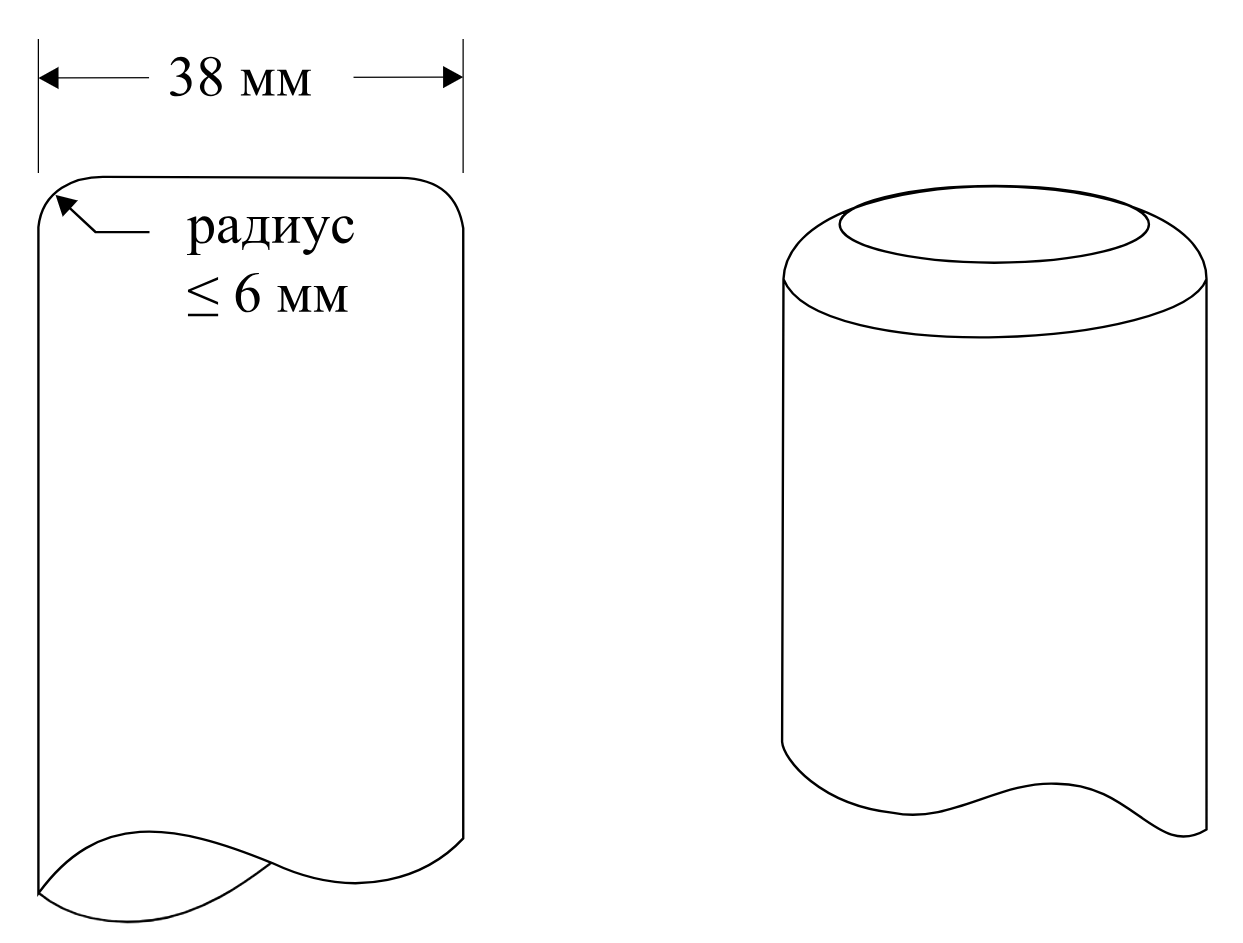 (Справочный документ: ECE/TRANS/WP.15/AC.1/2023/23/Add.1)		Глава 6.46.4.15.5 a)	В конце исключить слово «и».(Справочный документ: ECE/TRANS/WP.15/AC.1/2023/23/Add.1)		Глава 6.56.5.5.1.7	Данная поправка не касается текста на русском языке.(Справочный документ: ECE/TRANS/WP.15/AC.1/2023/23/Add.1)6.5.5.4.16	Во втором предложении заменить «ISO 535:1991» на «ISO 535:2014».(Справочный документ: ECE/TRANS/WP.15/AC.1/2023/23/Add.1)6.5.5.5.3	Во втором предложении заменить «ISO 535:1991» на «ISO 535:2014».(Справочный документ: ECE/TRANS/WP.15/AC.1/2023/23/Add.1)6.5.6.8.4.2	Данная поправка не касается текста на русском языке.(Справочный документ: ECE/TRANS/WP.15/AC.1/2023/23/Add.1)		Глава 6.66.6.4.4.1	Заменить «ISO 535:1991» на «ISO 535:2014».(Справочный документ: ECE/TRANS/WP.15/AC.1/2023/23/Add.1)6.6.5.3.2.4	В подпункте a) заменить «Металлическая и жесткая пластмассовая крупногабаритная тара» на «Все виды крупногабаритной тары кроме мягкой крупногабаритной тары».(Справочный документ: ECE/TRANS/WP.15/AC.1/2023/23/Add.1)		Глава 6.76.7.2.1	В определении термина «Переносная цистерна», последнее предложение, после слов «неметаллические цистерны» добавить «(кроме переносных цистерн из АВП, см. главу 6.9)».(Справочный документ: ECE/TRANS/WP.15/AC.1/2023/23/Add.1)6.7.4.15.1	В подпункте i) iv) заменить «степень наполнения» на «максимально допустимая масса закаченного газа».	На рис. 6.7.4.15.1, в разделе «ВРЕМЯ УДЕРЖАНИЯ», изменить заголовок последней колонки «Степень наполнения» на «Максимально допустимая масса закаченного газа».(Справочный документ: ECE/TRANS/WP.15/AC.1/2023/23/Add.1)6.7.5.2.4	В подпункте a) заменить «ISO 11114-1:2012 + A1:2017» на «ISO 11114-1:2020», а «ISO 11114-2:2013» на «ISO 11114-2:2021».(Справочный документ: ECE/TRANS/WP.15/AC.1/2023/23/Add.1)		Глава 6.86.8.2.1.17	В конце определения «Pрасчет» добавить «или в таблице пункта 4.3.3.1.1».(Справочный документ: ECE/TRANS/WP.15/260, приложение)6.8.2.1.20	Первая поправка не касается текста на русском языке.		В левой колонке в последнем абзаце подпункта b) 1. после слов «волногасящих переборок» включить «, используемых в качестве усиливающих элементов,».(Справочный документ: ECE/TRANS/WP.15/258, приложение II)6.8.2.1.23	После первого абзаца включить следующее примечание:«ПРИМЕЧАНИЕ:	Если применяется раздел 6.8.5, испытания на ударную вязкость, проводимые для аттестации технологий сварки, должны соответствовать требованиям пункта 6.8.5.3».(Справочный документ: ECE/TRANS/WP.15/262, приложение)6.8.2.1.27	В левой колонке, последнее предложение, знак заземления заменить следующим знаком: .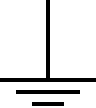 (Справочный документ: ECE/TRANS/WP.15/262, приложение)6.8.2.2.11	Изменить следующим образом:«6.8.2.2.11	Уровнемеры не должны быть частью корпусов или устанавливаться на них, если они включают в себя прозрачный материал, который может в любой момент вступить в непосредственный контакт с веществом, перевозимым в корпусе.»(Справочный документ: ECE/TRANS/WP.15/262, приложение) (подтверждено в документе ECE/TRANS/WP.15/AC.1/170, приложение II)6.8.2.5.1	В конце добавить «(для класса 2, см. раздел 6.8.3.5)».(Справочный документ: ECE/TRANS/WP.15/AC.1/170, приложение II) 6.8.2.5.2	Заменить в тексте на английском языке “plates” на “panels” («таблички») (дважды в левой колонке, один раз в правой) (к тексту на русском языке не относится).(Справочный документ: ECE/TRANS/WP.15/AC.1/170, приложение II) 6.8.2.6.1	В таблице в разделе «Для конструкции и изготовления цистерн» исключить строку для стандарта EN 12972:2018.(Справочный документ: ECE/TRANS/WP.15/AC.1/170, приложение II) 	В таблице, под заголовком «Для оборудования»:–	В строке для EN 14432:2014 в колонке 4 заменить «До дальнейшего указания» на «С 1 января 2019 года до 31 декабря 2026 года». Под этой строкой добавить новую строку следующего содержания:(Справочный документ: ECE/TRANS/WP.15/260, приложение)–	В строке для EN 14433:2014 в колонке 4 заменить «До дальнейшего указания» на «С 1 января 2019 года до 31 декабря 2026 года». Под этой строкой добавить новую строку следующего содержания:(Справочный документ: ECE/TRANS/WP.15/260, приложение)–		для стандарта EN 12252:2005 + A1:2008 в колонке 3 перед «6.8.3.2» добавить «6.8.2.2,»;–		для стандарта EN 12252:2014 в колонке 3 перед «6.8.3.2» добавить «6.8.2.2,».(Справочный документ: ECE/TRANS/WP.15/AC.1/170, приложение II) –	После последней строки включить новую строку следующего содержания:(Справочный документ: ECE/TRANS/WP.15/260, приложение)6.8.2.6.2	Изменить таблицу следующим образом:	В таблице для стандарта EN 12972:2018 в колонке 3 перед «6.8.2.4» добавить «6.8.2.3,».	В строке для EN 14334:2014 в колонке 4 «До дальнейшего указания» заменить на «До 31 декабря 2026 года». Под этой строкой добавить новую строку следующего содержания:(Справочный документ: ECE/TRANS/WP.15/AC.1/170, приложение II) 6.8.3.5.6	Заменить в тексте на английском языке “plates” на “panels” («таблички») 
(по одному разу в каждом столбце) (к тексту на русском языке не относится).(Справочный документ: ECE/TRANS/WP.15/AC.1/170, приложение II) 		Глава 6.96.9.2.6.4.2	Данная поправка не касается текста на русском языке.(Справочный документ: ECE/TRANS/WP.15/AC.1/2023/23/Add.1 с поправками, внесенными в приложении II к документу ECE/TRANS/WP.15/AC.1/170)		Глава 6.136.13.2.5	Данная поправка не касается текста на русском языке.(Справочный документ: ECE/TRANS/WP.15/AC.1/2023/23/Add.1)6.13.4.3.2	Данная поправка не касается текста на русском языке.(Справочный документ: ECE/TRANS/WP.15/AC.1/2023/23/Add.1 с поправками, внесенными в приложении II к документу ECE/TRANS/WP.15/AC.1/170)		Глава 7.27.2.4, V14	После «Аэрозоли» добавить «и газовые баллончики».(Справочный документ: ECE/TRANS/WP.15/262, приложение)		Глава 7.37.3.1.1		В последнем абзаце перед примечанием заменить «этот способ перевозки прямо не запрещен другими положениями ДОПОГ» на «содержавшиеся в ней опасные грузы допускаются к перевозке этим способом» и добавить в конце новое предложение следующего содержания: «Для этих грузов применяются инструкции по перевозке навалом/насыпью, указанные в колонках 10 или 17 таблицы А главы 3.2».(Справочный документ: ECE/TRANS/WP.15/AC.1/170, приложение II) 7.3.3.2.7	Добавить следующее новое положение AP11:«AP11		В соответствии с кодом VC3, предусмотренным в пункте 7.3.3.1, для целей перевозки наливом расплавленного алюминия слова о соответствии “стандартам, указанным компетентным органом страны происхождения” означают, что должны выполняться следующие требования.1.	Общие требования1.1	“Ковш” означает защитную оболочку, предназначенную для перевозки расплавленного алюминия под № ООН 3257, включая ее корпус, огнеупорную футеровку и эксплуатационное и конструктивное оборудование.1.2	Ковши должны быть изолированы таким образом, чтобы температура поверхности не превышала 130 °C во время перевозки и расположены так, чтобы другие участники дорожного движения не могли дотронуться до них при нормальных условиях перевозки. Температура поверхности ни в коем случае не должна отрицательно сказываться на функционировании транспортного средства, особенно трубок тормозной магистрали и электрических кабелей.1.3	Ковши должны быть закреплены на транспортном средстве в соответствии с принципами обеспечения безопасности груза, изложенными в пункте 7.5.7.1.1.4	На ковши не обязательно наносить большие знаки опасности и маркировку в соответствии с главой 5.3, если они уже нанесены на транспортное средство.2.	Защита от пожара и взрывов	Необходимо предотвратить риск возгорания в результате теплового воздействия расплавленного алюминия на ковш, транспортное средство или средства обеспечения безопасности груза, а также риск взрыва в результате утечки паров или химической реакции выделившихся газов (например, путем использования инертных газов).3.	Конструкция ковшей	Ковши должны быть изготовлены из стали. Ковши должны быть спроектированы и изготовлены в расчете на испытательное давление 4 бар в соответствии со стандартом EN 13445-3:2014. В процессе производства изготовитель указывает сварные швы, которые подвергаются наибольшим нагрузкам. При определении размеров ковшей и их крепления к транспортному средству должны учитываться гидростатическое давление и ударное воздействие расплавленного алюминия. Должны учитываться нагрузки, указанные в пункте 6.8.2.1.2.	Затворы ковшей должны быть спроектированы в соответствии со стандартом EN 13445-3:2014 и должны оставаться герметичными в случае опрокидывания ковша с содержимым (на бок и на верхнюю часть ковша).	Отверстия для наполнения и опорожнения должны быть защищены конструкцией ковша, например кольцами, дефлекторами, клетками или эквивалентными конструкциями.  	Защитное устройство в верхней части ковша должно быть сконструировано таким образом, чтобы выдерживать без постоянной деформации статическую нагрузку, приложенную вертикально к крышке отверстия для наполнения, равную двукратному значению максимально допустимой массы ковша (2 g). 	Огнеупорная футеровка должна быть стойкой к воздействию содержимого и должна быть пригодна в качестве изоляционного материала.	Огнеупорная футеровка должна быть выполнена таким образом, чтобы ее герметичность сохранялась независимо от деформаций, которые могут возникать при нормальных условиях перевозки (см. пункт 6.8.2.1.2).	Проверяющий орган, осуществляющий проверки в соответствии с пунктом 6.8.2.4.1 или 6.8.2.4.4, должен проверить и подтвердить способность изготовителя или предприятия по техническому обслуживанию или ремонту выполнять сварочные работы и функционирование системы обеспечения качества сварки. Сварочные работы на оболочке из листового металла, в частности на несущих деталях, могут выполняться только утвержденными сварочными компаниями.	Уплотнения на крышках и затворах ковшей должны быть выбраны и размещены таким образом, чтобы они предотвращали утечку расплавленного алюминия в случае опрокидывания полного ковша. 4.	Проверка и испытания ковшей	Проверки и испытания, описанные в пунктах 4.1–4.5, должны проводиться проверяющим органом, утвержденным компетентным органом. Проверки и испытания должны проводиться в соответствии с применимыми требованиями стандарта EN 12972:2018. По результатам проведенных испытаний выдаются протоколы испытаний.4.1	Проверка типа конструкции ковшей	Конструкция и качество изготовления должны быть испытаны в рамках процедуры испытания типа конструкции для обеспечения того, чтобы ковши соответствовали требованиям стандарта EN 13445-3:2014, касающимся изготовления. Сварные швы, подверженные наибольшим нагрузкам, указываются в протоколе испытания типа конструкции.4.2	Первоначальная проверка	Ковши должны быть испытаны и проверены до их ввода в эксплуатацию.	Испытание должно включать, по крайней мере, следующее:a)	проверку соответствия ковша документации по проверке типа конструкции;b)	проверку соответствия утвержденному типу;c)	осмотр внешнего состояния;d)	испытание на гидравлическое давление при испытательном давлении 4 бар; на этом этапе ковши не должны иметь огнеупорной футеровки;e)	осмотр внутреннего состояния (визуальный осмотр внутренней металлической поверхности ковша перед установкой огнеупорной футеровки и визуальный осмотр огнеупорной футеровки);f)	проверку удовлетворительного функционирования оборудования.	Испытание на гидравлическое давление также может проводиться с использованием альтернативного уплотнения.4.3	Промежуточная проверка 	Ковши должны проходить промежуточную проверку не позднее чем через 6 лет после первоначальной проверки и каждой периодической проверки.	Промежуточная проверка должна включать, по крайней мере, следующее:a)	проверку документации;b)	осмотр внешнего состояния, в том числе целостности соединений фланцев и крышек;c)	измерение толщины стенки для проверки требуемой минимальной толщины стенки;d)	неразрушающий контроль сварных швов, подверженных наибольшим нагрузкам, который должен проводиться путем магнитопорошкового контроля, испытания на проникновение, ультразвукового контроля или радиографического контроля;e)	осмотр внутреннего состояния (визуальный осмотр огнеупорной футеровки) экспертом под ответственность оператора;f)	проверку удовлетворительного функционирования оборудования.	Эти промежуточные проверки могут проводиться в течение 3 месяцев до указанной даты без какого-либо влияния на сроки проведения других проверок в соответствии с пунктами 4.3 и 4.4.4.4	Периодическая проверка 	Каждый раз при обновлении огнеупорной футеровки или не позднее чем через 12 лет после первоначальной или последней периодической проверки должна проводиться периодическая проверка.	Периодическая проверка должна включать, по крайней мере, следующее:a)	проверку документации;b)	осмотр внешнего состояния, в том числе целостности соединений фланцев и крышек;c)	осмотр внутреннего состояния (визуальный осмотр внутренней металлической поверхности ковша перед установкой огнеупорной футеровки и визуальный осмотр огнеупорной футеровки);d)	неразрушающий контроль всех сварных швов, подверженных наибольшим нагрузкам, который должен проводиться путем магнитопорошкового контроля, испытания на проникновение, ультразвукового контроля или радиографического контроля;e)	измерение толщины стенки для проверки требуемой минимальной толщины стенки;f)	испытание на гидравлическое давление при испытательном давлении 4 бар; на этом этапе ковши не должны иметь огнеупорной футеровки;g)	проверку удовлетворительного функционирования оборудования.	Испытание на гидравлическое давление также может проводиться с использованием альтернативного уплотнения.4.5	Внеплановая проверка ковшей	Если в результате ремонта, изменений конструкции или аварии надежность ковша или его оборудования могла снизиться, должна быть проведена внеплановая проверка деталей, затронутых ремонтом или изменениями конструкции. Если была проведена внеплановая проверка, удовлетворяющая требованиям пункта 4.4, то эта внеплановая проверка может рассматриваться в качестве периодической проверки. Если была проведена внеплановая проверка, удовлетворяющая требованиям пункта 4.3, то эта внеплановая проверка может рассматриваться в качестве промежуточной проверки. Подробный объем внеплановой проверки определяется проверяющим органом с соблюдением стандарта EN 12972:2018 (таблица A1).5.	Маркировка ковшей	Ковши должны маркироваться табличкой по аналогии с табличкой, предусмотренной пунктом 6.8.2.5.1, за исключением номера официального утверждения и внешнего расчетного давления. Для испытаний и проверок в соответствии с пунктами 4.2 и 4.4 после такой маркировки должна следовать буква “Р”. Для испытаний и проверок в соответствии с пунктом 4.3 после такой маркировки должна следовать буква “L”.6.	Требования, касающиеся эксплуатации	Владелец или оператор должен хранить копию протокола испытания типа конструкции, результатов первоначальных испытаний и проверок и всех последующих испытаний и проверок в комплекте документации на ковш.	Каждое обновление и ремонт огнеупорной футеровки должны регистрироваться оператором или изготовителем.	Уплотнения должны проверяться при каждом наполнении и при необходимости обновляться.7.	Транспортные средства 	К транспортным средствам, предназначенным для автомобильных перевозок, применяются следующие дополнительные требования:a)	транспортные средства, используемые для перевозки, должны оснащаться функцией обеспечения устойчивости транспортного средства, официально утвержденной в соответствии с Правилами № 13 ООН1;b)	ковши должны размещаться на транспортных средствах таким образом, чтобы разгрузочные отверстия были обращены в сторону направления движения или в противоположную сторону.8.	Подготовка водителей	В дополнение к базовому курсу подготовки в соответствии с пунктом 8.2.1.2 водители должны получить от компетентного лица дополнительный подробный инструктаж в отношении риска, связанного с перевозкой расплавленного алюминия в ковшах.	Он должен включать следующие основные моменты:a)	особенности поведения транспортных средств, перевозящих ковши;b)	общие физические законы движения (устойчивость и риск опрокидывания, в частности в зависимости от высоты центра тяжести, волновой эффект);c)	пределы электронного контроля устойчивости; иd)	специальные меры, принимаемые в случае аварии.	Перевозчик должен задокументировать этот инструктаж в письменной или электронной форме с указанием даты, продолжительности и основных охваченных тем.		Включить внизу страницы сноску ¹ следующего содержания: «Правила № 13 ООН (Единообразные предписания, касающиеся официального утверждения транспортных средств категорий M, N и O в отношении торможения)».(Справочный документ: ECE/TRANS/WP.15/262, приложение)		Глава 7.57.5.11	Добавить новое положение CV29 следующего содержания:«CV29	Упаковки следует хранить в вертикальном положении».(Справочный документ: ECE/TRANS/WP.15/AC.1/2023/23/Add.1 с поправками, внесенными в приложении II к документу ECE/TRANS/WP.15/AC.1/170 для английской версии)		Глава 9.19.1.3.3		В конце первого абзаца добавить следующий текст:«На него могут наноситься дополнительные элементы защиты, такие как голограмма, печать изображения, видимого только при ультрафиолетовом освещении, гильоширный рисунок или штрихкод. Договаривающиеся стороны, которые включили дополнительные элементы защиты в свидетельство о допущении к перевозке, передают секретариату ЕЭК ООН пример национального образца каждого свидетельства, предназначенного для выдачи в соответствии с настоящим разделом. Договаривающиеся стороны передают также пояснения, позволяющие проверять соответствие свидетельств переданным примерам образцов. Секретариат размещает эту информацию на своем веб-сайте.».(Справочный документ: ECE/TRANS/WP.15/260, приложение)		Глава 9.29.2.1.1	В таблице для позиции 9.2.2.8 во второй колонке заменить «Главный выключатель аккумуляторной батареи» на «Обесточивание электрических цепей».(Справочный документ: ECE/TRANS/WP.15/262, приложение)9.2.2.2.2	В третьем абзаце заменить «ISO 19642-8, ISO 19642-9 или ISO 19642:10:2019» на «ISO 19642-8:2019, ISO 19642-9:2019 или ISO 19642-10:2019».(Справочный документ: ECE/TRANS/WP.15/260, приложение)9.2.2.8		Изменить следующим образом:«9.2.2.8	Обесточивание электрических цепей		[ПРИМЕЧАНИЕ: Эта функция должна использоваться только при неподвижном состоянии транспортного средства.]9.2.2.8.1	Функция, позволяющая обесточить электрические цепи на всех уровнях напряжения, должна быть размещена настолько близко к источникам энергии, насколько это практически возможно. Если эта функция размыкает только один провод от источника энергии, она должна размыкать питающий провод.9.2.2.8.2	В кабине водителя должно быть установлено устройство, управляющее обесточиванием. Оно должно быть легкодоступным для водителя и иметь четкую маркировку. Оно должно быть защищено от случайного воздействия. Такая защита обеспечивается кожухом, необходимостью двойного нажатия или другими средствами. Могут быть установлены дополнительные управляющие устройства при условии, что они имеют четкую маркировку и защищены от случайного воздействия. Если управляющие устройства имеют электрический привод, то цепи управляющих устройств должны соответствовать требованиям подраздела 9.2.2.9.9.2.2.8.3	Обесточивание должно быть завершено в течение 30 секунд после активации управляющего устройства.9.2.2.8.4	Функция должна быть размещена таким образом, чтобы соблюдалась степень защиты IP65 в соответствии со стандартом МЭК 60529.9.2.2.8.5	Контакты подсоединения функции		Системы, в которых напряжение превышает 25 В переменного тока или 60 В постоянного тока, а также системы, подпадающие под действие Правил № 100 ООН1, должны соответствовать требованиям указанных правил.		Системы, в которых напряжение не превышает 25 В переменного тока или 60 В постоянного тока, должны иметь степень защиты IP 54 в соответствии со стандартом МЭК 60529. Однако этого не требуется, если контакты заключены в оболочку, которая может являться контейнером аккумуляторной батареи. В этом случае достаточно изолировать контакты с целью защиты от короткого замыкания, например с помощью резинового колпачка».(Справочный документ: ECE/TRANS/WP.15/262, приложение)9.2.2.9.1	В пункте a), первое предложение, заменить «при разомкнутом положении главного выключателя аккумуляторной батареи» на «при активировании устройства обесточивания электрических цепей».(Справочный документ: ECE/TRANS/WP.15/262, приложение)9.2.2.9.2	Заменить «Коммуникации для электрооборудования, которое должно находиться под напряжением при разомкнутом положении главного выключателя аккумуляторной батареи, идущие в обход выключателя, должны быть защищены…» на «Коммуникации для электрооборудования, которое должно находиться под напряжением при активированном устройстве обесточивания электрических цепей, идущие в обход устройства, должны быть защищены…».(Справочный документ: ECE/TRANS/WP.15/262, приложение)	II.	Проекты поправок к приложениям А и В к ДОПОГ для вступления в силу 1 января 2025 года для рассмотрения и доработки Комиссией экспертов МПОГ и Рабочей группой по перевозкам опасных грузов		Глава 3.2, таблица AДля №№ ООН 2212 и 2590 в колонке 6 добавить «678», в колонке 17 добавить «VC1», «VC2» и «AP12» и в колонке 18 добавить «CV38».(Справочный документ: ECE/TRANS/WP.15/AC.1/170, приложение II) (см. также неофициальный документ INF.7)		Глава 3.33.3.1		Добавить новое специальное положение следующего содержания:«678		Отходы, состоящие из предметов и материалов, загрязненных свободным асбестом (№№ ООН 2212 и 2590), который не включен в связующий материал таким образом, чтобы не могло произойти высвобождения опасных для вдыхания количеств асбестовых волокон, могут перевозиться в соответствии с положениями главы 7.3 при условии соблюдения следующих положений:a)	перевозка отходов осуществляется только от места их образования до объекта их окончательного удаления. Между этими двумя участками допускаются только операции промежуточного хранения, осуществляемые без разгрузки или перемещения мешка-контейнера;b)	отходы относятся к одной из следующих категорий:i)	твердые отходы дорожных работ, включая отходы пиления асфальтового покрытия, загрязненные свободным асбестом, 
и их сметаемые остатки;ii)	грунт, загрязненный свободным асбестом;iii)	предметы (например, мебель), загрязненные свободным асбестом из поврежденных конструкций или зданий;iv)	материалы из поврежденных конструкций или зданий, загрязненные свободным асбестом, которые из-за их объема или массы не могут быть упакованы в соответствии с инструкцией по упаковке, применимой к используемому номеру ООН (№№ ООН 2212 или 2590, в зависимости от ситуации); илиv)	загрязненные свободным асбестом отходы строительных площадок, образовавшиеся в результате сноса или восстановления сооружений или зданий, которые из-за их объема или массы не могут быть упакованы в соответствии с инструкцией по упаковке, применимой к используемому номеру ООН (№№ ООН 2212 или 2590, в зависимости от ситуации);c)	отходы, на которые распространяются эти положения, не должны смешиваться или загружаться вместе с другими асбестосодержащими отходами или любыми другими опасными или неопасными отходами;d)	каждая партия считается «полной загрузкой» в соответствии с определением, содержащимся в разделе 1.2.1; иe)	транспортный документ отвечает требованиям пункта 5.4.1.1.4».(Справочный документ: ECE/TRANS/WP.15/AC.1/170, приложение II) (см. также неофициальный документ INF.7)		Глава 4.1[4.1.1.5	Добавить новый пункт 4.1.1.5.3 следующего содержания:«4.1.1.5.3	В случае перевозки отходов, кроме изделий, единицы внутренней тары различных размеров и формы, содержащие жидкости или твердые вещества, могут быть упакованы в одну и ту же наружную тару, при условии соблюдения нижеследующих условий: a)	отходы, находящиеся в каждой единице внутренней тары, не относятся к классу 1, 2, 6.2 или 7; b)	в отступление от [xxxx],i)	наружная тара должна представлять собой тару одного из следующих типов: ‒	1H2, 1A2, 3A2, 3H1, 3H2, 4A или 4H2, ‒	11A, 11H1 или 11H2, ‒	50A или 50H;ii)	наружная тара проходит испытания на соответствие группе упаковки I; iii)	наружную тару нет необходимости подвергать испытаниям, предусмотренным для тары, предназначенной для жидкостей, но она должна быть в состоянии удерживать жидкости при нормальных условиях перевозки; iv)	используется достаточное количество прокладочного материала для предотвращения значительного перемещения внутренней тары в нормальных условиях перевозки;v)	если наружная тара содержит хрупкую внутреннюю тару, такую как тара из стекла, фарфора или керамики, или негерметичную внутреннюю тару, то внешняя тара должна иметь средства для удержания свободной жидкости, которая может вытечь из внутренней тары во время перевозки, например абсорбирующий материал или иные не менее эффективные средства удержания; vi)	для наружной полиэтиленовой тары доказательство достаточной химической совместимости считается предоставленным, если химическая совместимость материала наружной тары со всеми стандартными жидкостями, описанными в пункте 6.1.6.1, была проверена в рамках испытания и утверждения типа конструкции тары с кодом 1H1 или 3H1, изготовленной из того же материала;c)	в зависимости от вида идентифицированных отходов в каждой единице внутренней тары внутренняя тара упаковывается в одну и ту же надлежащую наружную тару только обученным и компетентным персоналом в соответствии с подразделом 1.3.2.2 с использованием инструкций или протоколов, обеспечивающих соблюдение пункта 4.1.1.6 и положений о совместной упаковке, изложенных в пункте 4.1.10.4;d)	отходам, содержащимся в одной наружной таре, назначают наиболее подходящую позицию. При необходимости можно использовать несколько позиций. В отступление от пункта 5.1.4 единственный маркировочный знак и знак опасности на наружной таре соответствует позиции(ям), назначенной(ым) наружной таре».](Справочный документ: ECE/TRANS/WP.15/AC.1/170, приложение II)		Глава 5.4[5.4.1.1.3	Добавить новый пункт 5.4.1.1.3.3 следующего содержания:«5.4.1.1.3.3	Специальные положения, касающиеся перевозки отходов во внутренней таре, упакованной в одну и ту же наружную тару 		При перевозке, осуществляемой в соответствии с пунктом 4.1.1.5.3, в транспортном документе должна быть сделана следующая запись: “Перевозка в соответствии с пунктом 4.1.1.5.3”. Дополнительная запись, предписанная в пункте 5.4.1.1.3.2, не требуется. Например:		“UN 1993 ОТХОДЫ, ЛЕГКОВОСПЛАМЕНЯЮЩАЯСЯ ЖИДКОСТЬ, Н.У.К., 3, III, (E); ПЕРЕВОЗКА В СООТВЕТСТВИИ С ПУНКТОМ 4.1.1.5.3”.		Информация в транспортном документе в соответствии с подразделом 5.4.1.1 должна основываться на позиции(ях), назначенной(ых) наружной таре в соответствии с пунктом 4.1.1.5.3 d). Техническое название, предписанное в главе 3.3, специальное положение 274, можно не добавлять».](Справочный документ: ECE/TRANS/WP.15/AC.1/170, приложение II)		Глава 5.45.4.1.1		Добавить новый пункт 5.4.1.1.4 следующего содержания:«5.4.1.1.4	Специальные положения для отходов, загрязненных свободным асбестом (№№ ООН 2212 и 2590)		Если применяется специальное положение 678, то в транспортном документе делается запись "Перевозка в соответствии со специальным положением 678".		Описание отходов, перевозимых в соответствии с подпунктами b) i), ii), iii), iv) и v) специального положения 678, должно быть добавлено к описанию опасных грузов, предусмотренному пунктами 5.4.1.1.1 a)–d) и k). 
К транспортному документу должны прилагаться также следующие документы:a)	экземпляр технического паспорта на тип используемого мешка-контейнера на бланке изготовителя или поставщика с указанием размеров тары и ее максимальной массы;b)	экземпляр протокола разгрузки в соответствии со специальным положением CV38 раздела 7.5.11, если это применимо».(Справочный документ: ECE/TRANS/WP.15/AC.1/170, приложение II) (см. также неофициальный документ INF.7)		Глава 7.37.3.3.2.7	Добавить следующее новое положение AP12:«AP12		Отходы могут перевозиться навалом/насыпью при условии, что они находятся в мешке, соответствующем по размеру размерам [грузового отделения] и именуемом "мешком-контейнером".		Мешок-контейнер предназначен для наполнения только после его размещения внутри [отделения] с жесткими стенками для навалочных грузов. Он не предназначен для манипуляций или самостоятельного использования вне этой отдел.  		Для целей настоящего положения мешки-контейнеры должны иметь не менее двух слоев.		Внутренний слой выполняется пыленепроницаемым, чтобы предотвратить распространение асбестовых волокон в опасных количествах при перевозке. Внутренний слой должен быть изготовлен из полиэтиленовой или полипропиленовой пленки.		Внешний слой выполняется из полипропилена и снабжается запирающим устройством в виде молнии. Он обеспечивает механическую прочность наполненного отходами мешка-контейнера к ударам и нагрузкам, возникающим в нормальных условиях перевозки, в частности при перегрузке кузова с загруженным мешком-контейнером между транспортными средствами и складами.		Мешки-контейнеры должны:a)	быть устойчивы к пробою или разрыву, к которым могут привести упакованные в них загрязненные отходы или предметы из-за наличия углов или неровностей;b)	достаточно герметично закрываться при помощи запирающего устройства в виде молнии для предотвращения распространения в опасных количествах асбестовых волокон во время перевозки. Затворы в виде шнуровки или клапанов не допускаются.		[Грузовое отделение] должно иметь жесткие металлические стенки достаточной прочности для использования по назначению. Высота стенок должна быть достаточной для того, чтобы полностью вместить мешок-контейнер. При условии, что мешок-контейнер обеспечивает аналогичную защиту, в случае применения положения VC1 брезентовое укрытие на транспортном средстве не является обязательным.		Предметы, загрязненные свободным асбестом в результате повреждения конструкций или зданий, а также строительные отходы, загрязненные свободным асбестом в результате сноса или восстановления поврежденных конструкций или зданий, указанные в подпунктах b) iii), iv) и v) специального положения 678, перевозятся в мешке-контейнере, который помещается во второй мешок-контейнер того же типа. Общая масса помещенных в мешок-контейнер отходов не должна превышать 7 тонн.		В любом случае максимальная масса отходов не должна превышать вместимость мешка-контейнера, указанную его изготовителем».(Справочный документ: ECE/TRANS/WP.15/AC.1/170, приложение II) (см. также неофициальный документ INF.7)		Глава 7.57.5.11		Добавить следующее новое положение CW38/CV38:«CV38	[Кузова] не должны иметь внутри острых выступов (внутренние ступеньки и т. д.), которые могли бы разорвать мешок-контейнер во время разгрузки. Перед каждой операцией загрузки [кузова] подвергают осмотру.		До наполнения мешок-контейнер должен быть помещен [в кузов], предназначенный для его перевозки. Внешний слой мешка-контейнера должен располагаться таким образом, чтобы движок молнии в застегнутом виде находился в передней части [кузова]. После наполнения мешки-контейнеры должны закрываться в соответствии с инструкциями изготовителя.		Загруженные отходами мешки-контейнеры запрещается поднимать или перемещать из [одного кузова] в другой. Запрещается загружать в [один кузов] несколько мешков-контейнеров с отходами.		После каждой операции наполнения и после закрытия запирающего устройства внешние поверхности мешков-контейнеров должны очищаться.		Разгрузка мешков-контейнеров, перевозимых в [съемных кузовах-контейнерах], производится из [кузова], спущенного на землю.		Разгрузка мешков-контейнеров, загруженных загрязненными свободным асбестом отходами с объектов дорожного строительства или загрязненным свободным асбестом грунтом, путем опрокидывания [кузова] разрешается при условии соблюдения протокола разгрузки, составленного совместно перевозчиком и грузополучателем с целью предотвратить любой разрыв мешка-контейнера во время разгрузки. Протокол должен обеспечивать предотвращение падения и разрыва мешков-контейнеров во время операции разгрузки».(Справочный документ: ECE/TRANS/WP.15/AC.1/170, приложение II) (см. также неофициальный документ INF.7)	III.	Проекты поправок к приложениям А и В к ДОПОГ для вступления в силу 1 января 2025 года, для подтверждения на 115-й сессии		Глава 1.8[1.8.6.2.1	В последнем предложении после «утверждает» добавить «, признает или назначает».](Справочный документ: ECE/TRANS/WP.15/AC.1/170, приложение II) (до утверждения Совместным совещанием на его весенней сессии 2024 года)[1.8.6.3.1	Изменить последнее предложение следующим образом: «Вышеприведенные требования считаются выполненными в случае аккредитации в соответствии со стандартом EN ISO/IEC 17020:2012 
(за исключением положения 8.1.3)».](Справочный документ: ECE/TRANS/WP.15/AC.1/170, приложение II) (до утверждения Совместным совещанием на его весенней сессии 2024 года)		Глава 6.26.2.4.1	В таблице, под заголовком «Для конструкции и изготовления затворов»:	–	в строке для EN 1626:2008 (за исключением вентилей категории B) в колонке 4 заменить «До дальнейшего указания» на «С 1 января 2015 года до 31 декабря 2028 года». Под этой строкой добавить новую строку следующего содержания:(Справочный документ: ECE/TRANS/WP.15/AC.1/170, приложение II) (в ожидании публикации стандарта)	В строке для стандарта «EN 14129:2014» в колонке 4 заменить «До дальнейшего указания» на «С 1 января 2021 года до 31 декабря 2026 года». Под этой строкой добавить новую строку следующего содержания:(Справочный документ: ECE/TRANS/WP.15/262, приложение) (в ожидании публикации стандарта)		Глава 6.86.8.2.6.1	В таблице, под заголовком «Для конструкции и изготовления цистерн»:	В строке для EN 14025:2018 + AС:2020 в колонке 4 заменить «До дальнейшего указания» на «С 1 января 2021 года до 31 декабря 2026 года». Под этой строкой добавить новую строку следующего содержания:(Справочный документ: ECE/TRANS/WP.15/260, приложение) (в ожидании публикации стандарта)		Изменить таблицу под заголовком «» следующим образом:		в строке для стандарта «EN 14129:2014» в колонке 4 заменить «До дальнейшего указания» на «С 1 января 2015 года до 31 декабря 2026 года». Под этой строкой добавить новую строку следующего содержания:(Справочный документ: ECE/TRANS/WP.15/262, приложение) (в ожидании публикации стандарта)		в строке для EN 1626:2008 (за исключением вентилей категории B) в колонке 4 заменить «До дальнейшего указания» на «С 1 января 2015 года до 31 декабря 2028 года». Под этой строкой добавить новую строку следующего содержания:(Справочный документ: ECE/TRANS/WP.15/AC.1/170, приложение II) (в ожидании публикации стандарта)6.8.4 d), TT11	В абзаце после таблицы заменить «EN 14025:2018» на «EN 14025:[2023]».(Справочный документ: ECE/TRANS/WP.15/260, приложение) (в ожидании публикации стандарта)INF.5/Rev.1 Russian versionвеществаSW13393	МЕТАЛЛООРГАНИЧЕСКОЕ ВЕЩЕСТВО ТВЕРДОЕ ПИРОФОРНОЕ, РЕАГИРУЮЩЕЕ С ВОДОЙ3394	МЕТАЛЛООРГАНИЧЕСКОЕ ВЕЩЕСТВО ЖИДКОЕ ПИРОФОРНОЕ, РЕАГИРУЮЩЕЕ С ВОДОЙРеагирующие с водой 
SWизделияSW2(Сводных позиций с этим классификационным кодом не имеется; при необходимости отнесение к той или иной сводной позиции с тем или иным классификационным кодом осуществляется в соответствии с таблицей приоритета опасных свойств, приведенной в пункте 2.1.3.10.)2,5-ДИМЕТИЛ-2,5-ДИ-(трет-БУТИЛПЕРОКСИ) ГЕКСАН≤ 22≥ 78Освобожден29)ДИБЕНЗОИЛА ПЕРОКСИД≤ 42≥ 38≥ 13OP83109МЕТИЛЭТИЛКЕТОНА ПЕРОКСИД(Ы)См. примеч. 33)≥ 41≥ 9OP8310533) 34)изделияTF41700	СВЕЧИ ГАЗОВЫЕ СЛЕЗОТОЧИВЫЕизделияTC5(Сводных позиций с этим классификационным кодом не имеется; при необходимости отнесение к той или иной сводной позиции с тем или иным классификационным кодом осуществляется в соответствии с таблицей приоритета опасных свойств, приведенной в пункте 2.1.3.10.)(1)(2)(3a)(3b)(4)(5)(6)(7a)(7b)(8)(9а)(9b)(10)(11)(12)(13)(14)(15)(16)(17)(18)(19)(20)0514УСТРОЙСТВА ДЛЯ РАССЕИВАНИЯ СРЕДСТВ ТУШЕНИЯ11.4S1.44070E0P135MP23
4
(E)CV1
CV2
CV3S13551БАТАРЕИ АККУМУЛЯТОРНЫЕ НАТРИЙ-ИОННЫЕ с органическим электролитом9M49A188
230
310
348
376
377
400
401
6360E0P903 P908 P909 P910 P911 LP903 LP904 LP905 LP9062
(E)3552БАТАРЕИ АККУМУЛЯТОРНЫЕ НАТРИЙ-ИОННЫЕ, СОДЕРЖАЩИЕСЯ В ОБОРУДОВАНИИ, ИЛИ БАТАРЕИ АККУМУЛЯТОРНЫЕ НАТРИЙ-ИОННЫЕ, УПАКОВАННЫЕ С ОБОРУДОВАНИЕМ, с органическим электролитом9M49A188
230
310
348
360
376
377
400
401
6700E0P903 P908 P909 P910 P911 LP903 LP904 LP905 LP9062
(E)3553ДИСИЛАН22F2.1632
6620E0P200MP9(M)PxBN(M)TA4
TT9FL2
(B/D)CV9
CV10
CV36S2
S20233554ГАЛЛИЙ, СОДЕРЖАЩИЙСЯ В ПРОМЫШЛЕННЫХ ИЗДЕЛИЯХ8C1183665 кгE0P003PP90MP103
(E)3555ТРИФТОРМЕТИЛТЕТРАЗОЛ-НАТРИЕВАЯ СОЛЬ В АЦЕТОНЕ, содержащая не менее 68 % ацетона по массе3DII3280E0P303PP26MP22
(B)CV14
CV29S2 S143556СРЕДСТВО ТРАНСПОРТНОЕ, РАБОТАЮЩЕЕ НА ЛИТИЙ-ИОННЫХ БАТАРЕЯХ 9М119A388
666
667
6690E0P912–
(–)3557СРЕДСТВО ТРАНСПОРТНОЕ, РАБОТАЮЩЕЕ НА ЛИТИЙ-МЕТАЛЛИЧЕСКИХ БАТАРЕЯХ 9М119A388
666
667
6690E0P912–
(–)3558СРЕДСТВО ТРАНСПОРТНОЕ, РАБОТАЮЩЕЕ НА НАТРИЙ-ИОННЫХ БАТАРЕЯХ9М119A388
404
666
667
6690E0P912–
(–)3559УСТРОЙСТВА ДЛЯ РАССЕИВАНИЯ СРЕДСТВ ТУШЕНИЯ9M594070E0P9024
(E)3560ТЕТРАМЕТИЛАММОНИЯ ГИДРОКСИДА ВОДНЫЙ РАСТВОР с содержанием не менее 25 % тетраметиламмония гидроксида6.1TC1I6.1
+8279
4080E5P001MP8 MP17T14TP2L10CHTU14 TU15 TE19 TE21AT1
(C/E)CV1 CV13 CV28S9 S14668ТЕТРАМЕТИЛАММОНИЯ ГИДРОКСИДА ВОДНЫЙ РАСТВОР356018356.18БАТАРЕИ АККУМУЛЯТОРНЫЕ НАТРИЙ-ИОННЫЕ с органическим электролитом35519БАТАРЕИ АККУМУЛЯТОРНЫЕ НАТРИЙ-ИОННЫЕ, СОДЕРЖАЩИЕСЯ В ОБОРУДОВАНИИ, с органическим электролитом35529БАТАРЕИ АККУМУЛЯТОРНЫЕ НАТРИЙ-ИОННЫЕ, УПАКОВАННЫЕ С ОБОРУДОВАНИЕМ, с органическим электролитом35529ГАЛЛИЙ, СОДЕРЖАЩИЙСЯ В ПРОМЫШЛЕННЫХ ИЗДЕЛИЯХ35548ДИСИЛАН35532СРЕДСТВО ТРАНСПОРТНОЕ, РАБОТАЮЩЕЕ НА ЛИТИЙ-ИОННЫХ БАТАРЕЯХ35569СРЕДСТВО ТРАНСПОРТНОЕ, РАБОТАЮЩЕЕ НА ЛИТИЙ-МЕТАЛЛИЧЕСКИХ БАТАРЕЯХ35579СРЕДСТВО ТРАНСПОРТНОЕ, РАБОТАЮЩЕЕ НА НАТРИЙ-ИОННЫХ БАТАРЕЯХ35589ТРИФТОРМЕТИЛТЕТРАЗОЛ-НАТРИЕВАЯ СОЛЬ В АЦЕТОНЕ, содержащая не менее 68 % ацетона по массе35553УСТРОЙСТВА ДЛЯ РАССЕИВАНИЯ СРЕДСТВ ТУШЕНИЯ0514355919Элементы натрий-хлорид никелевые, см.32924.3№ ООННаименование и описаниеКлассификационный кодЛК50 (мл/м3)БаллоныЦилиндрыБарабаны под давлениемСвязки баллоновПериодичность испытаний, летаИспытательное давление, барКоэффициент наполненияСпециальные положения по упаковке3553ДИСИЛАНd2FXXXX102250,39qПлотность при 50 °C, кг/лПлотность при 50 °C, кг/лПлотность при 50 °C, кг/лПлотность при 50 °C, кг/лПлотность при 50 °C, кг/лПлотность при 50 °C, кг/лПлотность при 50 °C, кг/лПлотность при 50 °C, кг/лПлотность при 50 °C, кг/лПлотность при 50 °C, кг/лПлотность при 50 °C, кг/лПлотность при 50 °C, кг/лПлотность при 50 °C, кг/лПлотность при 50 °C, кг/лПлотность при 50 °C, кг/лПлотность при 50 °C, кг/лПлотность при 50 °C, кг/лПлотность при 50 °C, кг/лПлотность при 50 °C, кг/лПлотность при 50 °C, кг/лПлотность при 50 °C, кг/л0,4400,4400,4500,4500,4630,4630,4740,4740,4850,4850,4950,4950,5050,5050,5160,5160,5250,525Минимальная допустимая масса содержимого на литр вместимостиМинимальная допустимая масса содержимого на литр вместимости0,50Минимальная допустимая масса содержимого на литр вместимости0,50Смесь AМДП 1,1 МПа (11 бар)Смесь AМДП 1,1 МПа (11 бар)Смесь AМДП 1,1 МПа (11 бар)Минимальная допустимая масса содержимого на литр вместимости0,49Смесь AМДП 1,1 МПа (11 бар)Смесь AМДП 1,1 МПа (11 бар)Смесь AМДП 1,1 МПа (11 бар)Минимальная допустимая масса содержимого на литр вместимости0,49Смесь A01МДП 1,6 МПа (16 бар)Смесь A01МДП 1,6 МПа (16 бар)Смесь A01МДП 1,6 МПа (16 бар)Смесь A01МДП 1,6 МПа (16 бар)Смесь A01МДП 1,6 МПа (16 бар)Минимальная допустимая масса содержимого на литр вместимости0,48Смесь A01МДП 1,6 МПа (16 бар)Смесь A01МДП 1,6 МПа (16 бар)Смесь A01МДП 1,6 МПа (16 бар)Смесь A01МДП 1,6 МПа (16 бар)Смесь A01МДП 1,6 МПа (16 бар)Минимальная допустимая масса содержимого на литр вместимости0,48Смесь A02МДП 1,6 МПа (16 бар)Смесь A02МДП 1,6 МПа (16 бар)Смесь A02МДП 1,6 МПа (16 бар)Смесь A02МДП 1,6 МПа (16 бар)Смесь A02МДП 1,6 МПа (16 бар)Смесь A02МДП 1,6 МПа (16 бар)Смесь A02МДП 1,6 МПа (16 бар)Минимальная допустимая масса содержимого на литр вместимости0,47Смесь A02МДП 1,6 МПа (16 бар)Смесь A02МДП 1,6 МПа (16 бар)Смесь A02МДП 1,6 МПа (16 бар)Смесь A02МДП 1,6 МПа (16 бар)Смесь A02МДП 1,6 МПа (16 бар)Смесь A02МДП 1,6 МПа (16 бар)Смесь A02МДП 1,6 МПа (16 бар)Минимальная допустимая масса содержимого на литр вместимости0,47Смесь A0МДП 1,6 МПа (16 бар)Смесь A0МДП 1,6 МПа (16 бар)Смесь A0МДП 1,6 МПа (16 бар)Смесь A0МДП 1,6 МПа (16 бар)Смесь A0МДП 1,6 МПа (16 бар)Смесь A0МДП 1,6 МПа (16 бар)Смесь A0МДП 1,6 МПа (16 бар)Смесь A0МДП 1,6 МПа (16 бар)Смесь A0МДП 1,6 МПа (16 бар)Минимальная допустимая масса содержимого на литр вместимости0,46Смесь A0МДП 1,6 МПа (16 бар)Смесь A0МДП 1,6 МПа (16 бар)Смесь A0МДП 1,6 МПа (16 бар)Смесь A0МДП 1,6 МПа (16 бар)Смесь A0МДП 1,6 МПа (16 бар)Смесь A0МДП 1,6 МПа (16 бар)Смесь A0МДП 1,6 МПа (16 бар)Смесь A0МДП 1,6 МПа (16 бар)Смесь A0МДП 1,6 МПа (16 бар)Минимальная допустимая масса содержимого на литр вместимости0,46Смесь A1МДП 2,1 МПа (21 бар)Смесь A1МДП 2,1 МПа (21 бар)Смесь A1МДП 2,1 МПа (21 бар)Смесь A1МДП 2,1 МПа (21 бар)Смесь A1МДП 2,1 МПа (21 бар)Смесь A1МДП 2,1 МПа (21 бар)Смесь A1МДП 2,1 МПа (21 бар)Смесь A1МДП 2,1 МПа (21 бар)Смесь A1МДП 2,1 МПа (21 бар)Смесь A1МДП 2,1 МПа (21 бар)Смесь A1МДП 2,1 МПа (21 бар)Минимальная допустимая масса содержимого на литр вместимости0,45Смесь A1МДП 2,1 МПа (21 бар)Смесь A1МДП 2,1 МПа (21 бар)Смесь A1МДП 2,1 МПа (21 бар)Смесь A1МДП 2,1 МПа (21 бар)Смесь A1МДП 2,1 МПа (21 бар)Смесь A1МДП 2,1 МПа (21 бар)Смесь A1МДП 2,1 МПа (21 бар)Смесь A1МДП 2,1 МПа (21 бар)Смесь A1МДП 2,1 МПа (21 бар)Смесь A1МДП 2,1 МПа (21 бар)Смесь A1МДП 2,1 МПа (21 бар)Минимальная допустимая масса содержимого на литр вместимости0,45Смесь В1МДП 2,6 МПа (26 бар)Смесь В1МДП 2,6 МПа (26 бар)Смесь В1МДП 2,6 МПа (26 бар)Смесь В1МДП 2,6 МПа (26 бар)Смесь В1МДП 2,6 МПа (26 бар)Смесь В1МДП 2,6 МПа (26 бар)Смесь В1МДП 2,6 МПа (26 бар)Смесь В1МДП 2,6 МПа (26 бар)Смесь В1МДП 2,6 МПа (26 бар)Смесь В1МДП 2,6 МПа (26 бар)Смесь В1МДП 2,6 МПа (26 бар)Смесь В1МДП 2,6 МПа (26 бар)Смесь В1МДП 2,6 МПа (26 бар)Минимальная допустимая масса содержимого на литр вместимости0,44Смесь В1МДП 2,6 МПа (26 бар)Смесь В1МДП 2,6 МПа (26 бар)Смесь В1МДП 2,6 МПа (26 бар)Смесь В1МДП 2,6 МПа (26 бар)Смесь В1МДП 2,6 МПа (26 бар)Смесь В1МДП 2,6 МПа (26 бар)Смесь В1МДП 2,6 МПа (26 бар)Смесь В1МДП 2,6 МПа (26 бар)Смесь В1МДП 2,6 МПа (26 бар)Смесь В1МДП 2,6 МПа (26 бар)Смесь В1МДП 2,6 МПа (26 бар)Смесь В1МДП 2,6 МПа (26 бар)Смесь В1МДП 2,6 МПа (26 бар)Минимальная допустимая масса содержимого на литр вместимости0,44Смесь В2МДП 2,6 МПа (26 бар)Смесь В2МДП 2,6 МПа (26 бар)Смесь В2МДП 2,6 МПа (26 бар)Смесь В2МДП 2,6 МПа (26 бар)Смесь В2МДП 2,6 МПа (26 бар)Смесь В2МДП 2,6 МПа (26 бар)Смесь В2МДП 2,6 МПа (26 бар)Смесь В2МДП 2,6 МПа (26 бар)Смесь В2МДП 2,6 МПа (26 бар)Смесь В2МДП 2,6 МПа (26 бар)Смесь В2МДП 2,6 МПа (26 бар)Смесь В2МДП 2,6 МПа (26 бар)Смесь В2МДП 2,6 МПа (26 бар)Смесь В2МДП 2,6 МПа (26 бар)Смесь В2МДП 2,6 МПа (26 бар)Минимальная допустимая масса содержимого на литр вместимости0,43Смесь В2МДП 2,6 МПа (26 бар)Смесь В2МДП 2,6 МПа (26 бар)Смесь В2МДП 2,6 МПа (26 бар)Смесь В2МДП 2,6 МПа (26 бар)Смесь В2МДП 2,6 МПа (26 бар)Смесь В2МДП 2,6 МПа (26 бар)Смесь В2МДП 2,6 МПа (26 бар)Смесь В2МДП 2,6 МПа (26 бар)Смесь В2МДП 2,6 МПа (26 бар)Смесь В2МДП 2,6 МПа (26 бар)Смесь В2МДП 2,6 МПа (26 бар)Смесь В2МДП 2,6 МПа (26 бар)Смесь В2МДП 2,6 МПа (26 бар)Смесь В2МДП 2,6 МПа (26 бар)Смесь В2МДП 2,6 МПа (26 бар)Минимальная допустимая масса содержимого на литр вместимости0,43Смесь ВМДП 2,6 МПа (26 бар)Смесь ВМДП 2,6 МПа (26 бар)Смесь ВМДП 2,6 МПа (26 бар)Смесь ВМДП 2,6 МПа (26 бар)Смесь ВМДП 2,6 МПа (26 бар)Смесь ВМДП 2,6 МПа (26 бар)Смесь ВМДП 2,6 МПа (26 бар)Смесь ВМДП 2,6 МПа (26 бар)Смесь ВМДП 2,6 МПа (26 бар)Смесь ВМДП 2,6 МПа (26 бар)Смесь ВМДП 2,6 МПа (26 бар)Смесь ВМДП 2,6 МПа (26 бар)Смесь ВМДП 2,6 МПа (26 бар)Смесь ВМДП 2,6 МПа (26 бар)Смесь ВМДП 2,6 МПа (26 бар)Смесь ВМДП 2,6 МПа (26 бар)Смесь ВМДП 2,6 МПа (26 бар)Минимальная допустимая масса содержимого на литр вместимости0,42Смесь ВМДП 2,6 МПа (26 бар)Смесь ВМДП 2,6 МПа (26 бар)Смесь ВМДП 2,6 МПа (26 бар)Смесь ВМДП 2,6 МПа (26 бар)Смесь ВМДП 2,6 МПа (26 бар)Смесь ВМДП 2,6 МПа (26 бар)Смесь ВМДП 2,6 МПа (26 бар)Смесь ВМДП 2,6 МПа (26 бар)Смесь ВМДП 2,6 МПа (26 бар)Смесь ВМДП 2,6 МПа (26 бар)Смесь ВМДП 2,6 МПа (26 бар)Смесь ВМДП 2,6 МПа (26 бар)Смесь ВМДП 2,6 МПа (26 бар)Смесь ВМДП 2,6 МПа (26 бар)Смесь ВМДП 2,6 МПа (26 бар)Смесь ВМДП 2,6 МПа (26 бар)Смесь ВМДП 2,6 МПа (26 бар)Минимальная допустимая масса содержимого на литр вместимости0,42Смесь СМДП 3,1 МПа (31 бар)Смесь СМДП 3,1 МПа (31 бар)Смесь СМДП 3,1 МПа (31 бар)Смесь СМДП 3,1 МПа (31 бар)Смесь СМДП 3,1 МПа (31 бар)Смесь СМДП 3,1 МПа (31 бар)Смесь СМДП 3,1 МПа (31 бар)Смесь СМДП 3,1 МПа (31 бар)Смесь СМДП 3,1 МПа (31 бар)Смесь СМДП 3,1 МПа (31 бар)Смесь СМДП 3,1 МПа (31 бар)Смесь СМДП 3,1 МПа (31 бар)Смесь СМДП 3,1 МПа (31 бар)Смесь СМДП 3,1 МПа (31 бар)Смесь СМДП 3,1 МПа (31 бар)Смесь СМДП 3,1 МПа (31 бар)Смесь СМДП 3,1 МПа (31 бар)Смесь СМДП 3,1 МПа (31 бар)Смесь СМДП 3,1 МПа (31 бар)Минимальная допустимая масса содержимого на литр вместимостиСмесь СМДП 3,1 МПа (31 бар)Смесь СМДП 3,1 МПа (31 бар)Смесь СМДП 3,1 МПа (31 бар)Смесь СМДП 3,1 МПа (31 бар)Смесь СМДП 3,1 МПа (31 бар)Смесь СМДП 3,1 МПа (31 бар)Смесь СМДП 3,1 МПа (31 бар)Смесь СМДП 3,1 МПа (31 бар)Смесь СМДП 3,1 МПа (31 бар)Смесь СМДП 3,1 МПа (31 бар)Смесь СМДП 3,1 МПа (31 бар)Смесь СМДП 3,1 МПа (31 бар)Смесь СМДП 3,1 МПа (31 бар)Смесь СМДП 3,1 МПа (31 бар)Смесь СМДП 3,1 МПа (31 бар)Смесь СМДП 3,1 МПа (31 бар)Смесь СМДП 3,1 МПа (31 бар)Смесь СМДП 3,1 МПа (31 бар)Смесь СМДП 3,1 МПа (31 бар)При условии соблюдения положений, изложенных в разделах 4.1.1 и 4.1.3, разрешается использовать следующую тару: 1)	Комбинированная тара:	Наружная тара:	барабаны (1A1, 1A2, 1B1, 1B2, 1N1, 1N2, 1H1, 1H2, 1D, 1G);	ящики (4A, 4B, 4N, 4C1, 4C2, 4D, 4F, 4G, 4H2).	Внутренняя тара:	металлические сосуды максимальной массой нетто 15 кг каждый. Внутренняя тара должна герметически укупориваться;	стеклянные сосуды максимальной массой нетто 1 кг каждый, оснащенные затворами с уплотнителями, обложенные прокладочным материалом со всех сторон и содержащиеся в герметически укупориваемых металлических банках.	Наружная тара должна иметь максимальную массу нетто 125 кг.	Внутренняя тара должна иметь резьбовые затворы или затворы, физически удерживаемые на месте с помощью средства, способного предотвратить ослабление или открывание затвора от удара или вибрации в ходе перевозки.2)	Металлическая тара:	барабаны (1A1, 1A2, 1B1, 1B2, 1N1, 1N2);	канистры (3A1, 3A2, 3B1, 3B2).	Максимальная масса брутто: 150 кг3)	Составная тара:	пластмассовый сосуд в стальном или алюминиевом барабане (6HA1 или 6HB1).	Максимальная масса брутто: 150 кг4)	Сосуды под давлением при условии соблюдения общих положений, изложенных в подразделе 4.1.3.6.Максимальная вместимость/
максимальная масса неттоКомбинированная тараКомбинированная тараКомбинированная тараКомбинированная тараВнутренняя тараВнутренняя тараНаружная тараНаружная тарастеклянная5 лЯщикипластмассовая5 лалюминиевые (4B)125 кгметаллическая5 лиз естественной древесины, обычные (4C1)125 кгиз естественной древесины, с плотно пригнанными стенками (4С2)125 кгфанерные (4D)125 кгиз фибрового картона (4G)125 кгиз твердой пластмассы (4Н2)125 кгБарабаныалюминиевые, со съемным днищем (1B2)125 кгфибровые (1G)125 кгпрочие металлические, со съемным днищем (1N2)125 кгпластмассовые, со съемным днищем (1H2)125 кгфанерные (1D)125 кгКанистрыалюминиевые, со съемным днищем (3B2)125 кгпластмассовые, со съемным днищем (3H2)125 кг...Максимальное количество на тару/упаковку для методов упаковки OP1–OP8 составляет:...Максимальное количество на тару/упаковку для методов упаковки OP1–OP8 составляет:...Максимальное количество на тару/упаковку для методов упаковки OP1–OP8 составляет:...Максимальное количество на тару/упаковку для методов упаковки OP1–OP8 составляет:...Максимальное количество на тару/упаковку для методов упаковки OP1–OP8 составляет:...Максимальное количество на тару/упаковку для методов упаковки OP1–OP8 составляет:...Максимальное количество на тару/упаковку для методов упаковки OP1–OP8 составляет:...Максимальное количество на тару/упаковку для методов упаковки OP1–OP8 составляет:...Максимальное количество на тару/упаковку для методов упаковки OP1–OP8 составляет:OP1OP2aOP3OP4aOP5OP6OP7OP8Максимальная масса нетто (кг) для твердых веществ и для комбинированной тары (жидкости и твердые вещества)0,50,5/1055/25255050400bМаксимальное количество в литрах для жидкостейc0,5-5-306060225dПри условии соблюдения положений, изложенных в разделах 4.1.1 и 4.1.3, разрешается использовать следующую тару:	барабаны (1A1, 1A2, 1B1, 1B2, 1N1, 1N2, 1H1, 1H2, 1D, 1G);	ящики (4A, 4B, 4N, 4C1, 4C2, 4D, 4F, 4G, 4H2).Наружная тара должна удовлетворять эксплуатационным требованиям для группы упаковки II.Изделия должны быть упакованы индивидуально и отделены друг от друга с помощью перегородок, разделителей, внутренней тары или прокладочного материала с целью предотвращения случайного выпуска содержимого в обычных условиях перевозки.Максимальная масса нетто: 75 кгПри условии соблюдения положений, изложенных в разделах 4.1.1 и 4.1.3, разрешается использовать следующую тару:	барабаны (1A2, 1B2, 1N2, 1H2, 1D, 1G);	ящики (4A, 4B, 4N, 4C1, 4C2, 4D, 4F, 4G, 4H2).Тара должна отвечать эксплуатационным требованиям для группы упаковки II.Изделия должны быть упакованы индивидуально и отделены друг от друга с помощью перегородок, разделителей, внутренней тары или прокладочного материала с целью предотвращения случайного выпуска содержимого в обычных условиях перевозки.Максимальная масса нетто: 75 кг.P303	ИНСТРУКЦИЯ ПО УПАКОВКЕ	P303Настоящая инструкция применяется к № ООН 3555.При условии соблюдения общих положений, изложенных в разделах 4.1.1 и 4.1.3, а также пункте 4.1.5.12, разрешается использовать следующую тару:	пластмассовый барабан с несъемным днищем (1H1) максимальной вместимостью 250 л.Специальное положение по упаковке:PP26	Для № ООН 3555 тара не должна содержать свинца.P912ИНСТРУКЦИЯ ПО УПАКОВКЕP912Настоящая инструкция применяется к №№ ООН 3556, 3557 и 3558.Настоящая инструкция применяется к №№ ООН 3556, 3557 и 3558.Настоящая инструкция применяется к №№ ООН 3556, 3557 и 3558.Транспортное средство должно быть закреплено в прочной, жесткой наружной таре, изготовленной из подходящего материала и имеющей надлежащую прочность и конструкцию в зависимости от вместимости тары и ее предполагаемого использования. Она должна быть сконструирована таким образом, чтобы не происходило случайного срабатывания во время перевозки. Тара необязательно должна отвечать требованиям пункта 4.1.1.3. Транспортное средство должно быть закреплено с помощью средств, способных удерживать транспортное средство в наружной таре от любого перемещения во время перевозки, которое могло бы изменить его расположение или привести к повреждению батареи в транспортном средстве. Части перевозимых в таре транспортных средств, кроме аккумуляторных батарей, могут быть отсоединены от рамы, чтобы она могла вместиться в тару.ПРИМЕЧАНИЕ: Масса нетто тары может превышать 400 кг (см. пункт 4.1.3.3).Транспортные средства с индивидуальной массой нетто 30 кг и более:a) 	могут быть помещены в обрешетки или закреплены на поддонах;b) 	могут перевозиться без тары при условии, что транспортное средство способно сохранять вертикальное положение во время транспортировки без дополнительной опоры и транспортное средство обеспечивает надлежащую защиту аккумуляторной батареи, чтобы не допустить ее повреждения; илиc) 	если они могут опрокинуться во время перевозки (например, мотоциклы), могут перевозиться без тары в грузовой транспортной единице, оборудованной средствами для предотвращения опрокидывания во время перевозки, например с помощью креплений, рам или стоек.Транспортное средство должно быть закреплено в прочной, жесткой наружной таре, изготовленной из подходящего материала и имеющей надлежащую прочность и конструкцию в зависимости от вместимости тары и ее предполагаемого использования. Она должна быть сконструирована таким образом, чтобы не происходило случайного срабатывания во время перевозки. Тара необязательно должна отвечать требованиям пункта 4.1.1.3. Транспортное средство должно быть закреплено с помощью средств, способных удерживать транспортное средство в наружной таре от любого перемещения во время перевозки, которое могло бы изменить его расположение или привести к повреждению батареи в транспортном средстве. Части перевозимых в таре транспортных средств, кроме аккумуляторных батарей, могут быть отсоединены от рамы, чтобы она могла вместиться в тару.ПРИМЕЧАНИЕ: Масса нетто тары может превышать 400 кг (см. пункт 4.1.3.3).Транспортные средства с индивидуальной массой нетто 30 кг и более:a) 	могут быть помещены в обрешетки или закреплены на поддонах;b) 	могут перевозиться без тары при условии, что транспортное средство способно сохранять вертикальное положение во время транспортировки без дополнительной опоры и транспортное средство обеспечивает надлежащую защиту аккумуляторной батареи, чтобы не допустить ее повреждения; илиc) 	если они могут опрокинуться во время перевозки (например, мотоциклы), могут перевозиться без тары в грузовой транспортной единице, оборудованной средствами для предотвращения опрокидывания во время перевозки, например с помощью креплений, рам или стоек.Транспортное средство должно быть закреплено в прочной, жесткой наружной таре, изготовленной из подходящего материала и имеющей надлежащую прочность и конструкцию в зависимости от вместимости тары и ее предполагаемого использования. Она должна быть сконструирована таким образом, чтобы не происходило случайного срабатывания во время перевозки. Тара необязательно должна отвечать требованиям пункта 4.1.1.3. Транспортное средство должно быть закреплено с помощью средств, способных удерживать транспортное средство в наружной таре от любого перемещения во время перевозки, которое могло бы изменить его расположение или привести к повреждению батареи в транспортном средстве. Части перевозимых в таре транспортных средств, кроме аккумуляторных батарей, могут быть отсоединены от рамы, чтобы она могла вместиться в тару.ПРИМЕЧАНИЕ: Масса нетто тары может превышать 400 кг (см. пункт 4.1.3.3).Транспортные средства с индивидуальной массой нетто 30 кг и более:a) 	могут быть помещены в обрешетки или закреплены на поддонах;b) 	могут перевозиться без тары при условии, что транспортное средство способно сохранять вертикальное положение во время транспортировки без дополнительной опоры и транспортное средство обеспечивает надлежащую защиту аккумуляторной батареи, чтобы не допустить ее повреждения; илиc) 	если они могут опрокинуться во время перевозки (например, мотоциклы), могут перевозиться без тары в грузовой транспортной единице, оборудованной средствами для предотвращения опрокидывания во время перевозки, например с помощью креплений, рам или стоек.Ди-(3,5,5-триметилгексаноила) пероксид, не более 52% — устойчивая дисперсия в воде31A31HA11 2501 000+10 °C+10 °C+15 °C +15 °CISO 9809-4:2021 Газовые баллоны — Конструкция, изготовление и испытания бесшовных стальных газовых баллонов и трубок многоразового использования — Часть 4: Баллоны из нержавеющей стали с величиной Rm менее 1100 МПаПРИМЕЧАНИЕ: Под малым количеством понимается партия баллонов в количестве, не превышающем 200.До дальнейшего указанияISO 11119-1:2020Газовые баллоны — Проектирование, изготовление и испытания газовых баллонов и цилиндров из композитных материалов многоразового использования — Часть 1: Газовые баллоны и цилиндры из композитных материалов, скрепленные обручем из волокнита, вместимостью до 450 лДо дальнейшего указанияISO 11119-2:2020Газовые баллоны — Проектирование, изготовление и испытания газовых баллонов и цилиндров из композитных материалов многоразового использования — Часть 2: Полностью обмотанные волокнитом газовые баллоны и цилиндры из композитных материалов вместимостью до 450 л, укрепленные металлическими вкладышами для распределения нагрузкиДо дальнейшего указанияISO 11119-3:2020 Газовые баллоны — Проектирование, изготовление и испытания газовых баллонов и цилиндров из композитных материалов многоразового использования — Часть 3: Полностью обмотанные волокнитом газовые баллоны и цилиндры из композитных материалов вместимостью до 450 л, укрепленные металлическими или неметаллическими вкладышами, не предназначенными для распределения нагрузки, или без вкладышейДо дальнейшего указанияISO 23826:2021 Газовые баллоны — Шаровые краны — Технические требования и испытанияДо дальнейшего указанияISO 18119:2018 +Amd 1:2021Газовые баллоны — Бесшовные стальные газовые баллоны и трубки и бесшовные газовые баллоны и трубки из алюминиевого сплава — Периодические проверки и испытанияДо дальнейшего указания(1)(2)(3)(4)(5)EN ISO 9809-4:2022Газовые баллоны — Конструкция, изготовление и испытания бесшовных стальных газовых баллонов и трубок многоразового использования — Часть 4: Баллоны из нержавеющей стали с величиной Rm менее 1100 МПа ПРИМЕЧАНИЕ: Под малым количеством понимается партия баллонов в количестве, не превышающем 200.6.2.3.1 и 6.2.3.4До дальнейшего указания(1)(2)(3)(4)(5)EN 13110:2022Оборудование для СНГ и его вспомогательные приспособления — Переносные сварные алюминиевые баллоны многоразового использования для сжиженного нефтяного газа (СНГ) — Конструкция и изготовление6.2.3.1 и 6.2.3.4До дальнейшего указанияEN 13799:2022Оборудование для СНГ и его вспомогательные приспособления ⸺ Уровнемеры для емкостей высокого давления для сжиженного нефтяного газа (СНГ)6.2.3.1 и 6.2.3.3До дальней-шего указанияEN ISO 11623:2023Газовые баллоны — Композитные баллоны и трубки — Периодические проверки и испытанияДо дальнейшего указанияEN 14432:2023Цистерны для перевозки опасных грузов — Оборудование цистерн для перевозки жидких химических продуктов и сжиженных газов — Клапаны слива продукта и впуска воздухаПРИМЕЧАНИЕ:	Данный стандарт также может быть использован для цистерн, опорожняемых самотеком.6.8.2.2.1, 6.8.2.2.2 и 6.8.2.3.1До дальней-шего указанияEN 14433:2023Цистерны для перевозки опасных грузов — Оборудование цистерн для перевозки жидких химических продуктов и сжиженных газов — Нижние клапаныПРИМЕЧАНИЕ:	Данный стандарт также может быть использован для цистерн, опорожняемых самотеком.6.8.2.2.1, 6.8.2.2.2 и 6.8.2.3.1До дальней-шего указанияEN 13799:2022Оборудование для СНГ и его вспомогательные приспособления ⸺ Уровнемеры для емкостей высокого давления для сжиженного нефтяного газа (СНГ)6.8.2.2.1 и 6.8.2.2.11До дальней-шего указанияEN 14334: 2023Оборудование и вспомогательные приспособления для СНГ — Проверка и испытания автоцистерн для СНГПРИМЕЧАНИЕ: Настоящий стандарт не применяется для цистерн, изготовленных в соответствии со стандартом EN 14025.6.8.2.4 и 6.8.3.4.9До дальнейшего указанияEN ISO 21011:[2023]Криогенные сосуды — Клапаны для криогенной техники6.2.3.1, 6.2.3.3 и 6.2.3.4До дальнейшего указания(1)(2)(3)(4)(5)EN 14129:[2023]Оборудование и вспомогательные приспособления для СНГ — Клапаны сброса давления сосудов высокого давления для СНГПРИМЕЧАНИЕ: Этот стандарт применим к барабанам под давлением.6.2.3.1, 6.2.3.3 и 6.2.3.4До дальнейшего указанияEN 14025:[2023]Цистерны для перевозки опасных грузов — Металлические цистерны под давлением — Конструкция и изготовлениеПРИМЕЧАНИЕ:	Пригодность материалов для изготовления корпусов должна быть подтверждена, по крайней мере, на основе свидетельства типа 3.1, выданного в соответствии со стандартом EN 10204.6.8.2.1 и 6.8.3.1До дальней-шего указания(1)(2)(3)(4)(5)EN 14129:[2023]Оборудование и вспомогательные приспособления для СНГ − Клапаны сброса давления сосудов высокого давления для СНГ6.8.2.1.1 и 6.8.3.2.9До дальнейшего указанияEN ISO 21011: [2023]Криогенные сосуды — Клапаны для криогенной техники6.8.2.2.1, 6.8.2.4 и 6.8.3.4До дальнейшего указания